Proposiciones con Punto de Acuerdo correspondientes a la Sexta Sesión del Primer Período Ordinario de Sesiones, del Segundo Año de Ejercicio Constitucional de la Sexagésima Segunda Legislatura del Congreso del Estado Independiente, Libre y Soberano de Coahuila de Zaragoza.5 de abril del año 2022.Proposiciones de Grupos Parlamentarios, Fracciones Parlamentarias y Diputadas y Diputados:A.- Proposición con Punto de Acuerdo que presentan las Diputadas y los Diputados integrantes de la Comisión de Educación, Cultura, Familias, Desarrollo Humano y Actividades Cívicas, “Para que se envíe atento exhorto a la Legislatura LXV del Honorable Congreso de la Unión, con el objeto de que reconsidere e intervenga ante la Secretaría de Hacienda y Crédito Público, para solicitar medidas presupuestales extraordinarias para mantener el programa de escuelas de tiempo completo en sus diferentes modalidades. De urgente y Obvia ResoluciónB.- Proposición con Punto de Acuerdo que presenta la Diputada Martha Loera Arámbula, conjuntamente con las Diputadas y los Diputados integrantes del Grupo Parlamentario “Miguel Ramos Arizpe”, del Partido Revolucionario Institucional, “Con el objeto de exhortar respetuosamente a los 38 Ayuntamientos del Estado de Coahuila de Zaragoza para que, en el ámbito de sus competencias, implementen campañas y programas permanentes que promuevan una mayor concientización colectiva y participación comunitaria en el cuidado del medio ambiente”.C.- .Proposición con Punto de Acuerdo que presenta la Diputada Teresa de Jesús Meraz García, conjuntamente con las Diputadas y el Diputado integrantes del Grupo Parlamentario “Movimiento Regeneración Nacional” del Partido MORENA, “Con objeto de que se envíe un atento exhorto a la Secretaría de Infraestructura, Desarrollo Urbano y Movilidad, Secretaria de Medio Ambiente, Secretaría de Inclusión y Desarrollo Social, para que en atención al artículo 28 y 29 de Ley para el Desarrollo e Inclusión de las Personas con Discapacidad para el Estado, incluyan la señalización del sistema braile en todas las oficinas que dependan del Estado de Coahuila, así como de cada uno de los 38 Municipios, en el sentido de la distribución interna de las oficinas”.D.- Proposición con Punto de Acuerdo que presenta el Diputado Rodolfo Gerardo Walss Aurioles, conjuntamente con las Diputadas integrantes del Grupo Parlamentario “Carlos Alberto Páez Falcón” del Partido Acción Nacional, “Con objeto de que este H. Pleno solicite la inmediata comparecencia del Secretario de Finanzas del Estado ante la Comisión de Finanzas de este Poder Legislativo, a fin de que, ante las Diputadas y Diputados que decidan estar presentes, explique a detalle cuáles han sido los logros y metas cumplidas de la Unidad de Inteligencia Financiera de Coahuila desde su creación hasta la fecha presente; así como el total de recursos erogados por dicha Unidad en nómina y demás gastos y, en su caso, responda las preguntas sobre dicho tema”.De urgente y Obvia ResoluciónE.- Proposición con Punto de Acuerdo que presenta la Diputada Yolanda Elizondo Maltos, de la Fracción Parlamentaria “Evaristo Pérez Arreola”, del Partido Unidad Democrática de Coahuila, “Por el que se exhorta a los 38 Ayuntamientos del Estado de Coahuila, para que implementen de forma urgente, programas sobre la cultura del ahorro del agua, que concienticen a los Coahuilenses sobre el cuidado en el uso de este vital líquido”.De urgente y Obvia ResoluciónF.- Proposición con Punto de Acuerdo que presenta la Diputada Claudia Elvira Rodríguez Márquez de la Fracción Parlamentaria “Mario Molina Pasquel” del Partido Verde Ecologista de México, “Por lo que se exhorta de manera respetuosa a las Secretarías de Educación Pública Federal y Educación del Estado, a que intensifiquen la ubicación de escuelas particulares de educación superior, que no cuenten con autorización o reconocimiento de validez oficial de estudios, con el objeto de que la población universitaria que requiera el servicio educativo, no sea perjudicada en sus ingresos cursando en una institución que no les garantice su validez oficial para desarrollarse profesionalmente en la educación universitaria de su elección”.  De urgente y Obvia ResoluciónG.- Proposición con Punto de Acuerdo que presenta el Diputado Álvaro Moreira Valdés, conjuntamente con las Diputadas y los Diputados integrantes del Grupo Parlamentario “Miguel Ramos Arizpe”, del Partido Revolucionario Institucional, “Con el objeto de exhortar respetuosamente a los 38 Ayuntamientos del Estado de Coahuila de Zaragoza “Para que, a través de sus Direcciones de Seguridad Pública, refuercen durante el próximo periodo vacacional, los operativos y recorridos de prevención y vigilancia en las colonias y barrios de sus Municipios, incluyendo de forma especial los planteles y espacios educativos”. De urgente y Obvia ResoluciónH.- Proposición con Punto de Acuerdo que presenta la Diputada Luz Natalia Virgil Orona, conjuntamente con la Diputada y el Diputado integrantes del Grupo Parlamentario “Carlos Alberto Páez Falcón” del Partido Acción Nacional, “Con objeto de que esta Soberanía solicite a la Fiscalía Especializada en Delitos por Hechos de Corrupción de la Fiscalía General del Estado que entregue un informe a este Poder Legislativo que detalle lo siguiente: A) El total de servidores públicos que han recibido una condena definitiva desde que esta fiscalía fue creada; B) El total de recursos que han sido recuperados y el origen de los mismos, detallando la dependencia, municipio u organismo descentralizado o autónomo que corresponda; C) El total de recursos públicos que se consideran afectados y bajo probable recuperación en relación a todos los servidores públicos sujetos a proceso actualmente; y D) El estatus laboral en que se hayan todos los servidores públicos que se encuentran amparados, es decir, suspendidos temporalmente, dados de baja o trabajando”.De urgente y Obvia ResoluciónI.- Proposición con Punto de Acuerdo que presenta la Diputada Edna Ileana Dávalos Elizondo, conjuntamente con las Diputadas y los Diputados integrantes del Grupo Parlamentario “Miguel Ramos Arizpe”, del Partido Revolucionario Institucional, “Con el objeto de exhortar a la Secretaría de Salud Federal y Estatal para que, a través de las Instituciones de Salud a su cargo, promueva que el personal médico cumpla con su obligación de informar a las personas gestantes la importancia de realizarse exámenes para la detección de VIH y Sífilis y en caso de detectar la enfermedad, brindar el tratamiento oportuno. Así mismo, se exhorta a la Secretaría de Salud Federal y Estatal para que solicite a las instituciones de atención médica privada especializadas en ginecología que durante las primeras citas de atención prenatal de igual forma cumplan con dicho ordenamiento”.De urgente y Obvia ResoluciónJ.- Proposición con Punto de Acuerdo que presenta la Diputada Mayra Lucila Valdés González, conjuntamente con la Diputada y el Diputado integrantes del Grupo Parlamentario “Carlos Alberto Páez Falcón” del Partido Acción Nacional, “Mediante el cual propone a esta asamblea legislativa, envíe un exhorto al Consejo General del Instituto Nacional Electoral para que sancione conforme a los criterios establecidos por el mismo instituto, a los servidores públicos que se encontraban haciendo propaganda para la revocación de mandato a favor del Presidente Andrés Manuel López Obrador, evento que se llevó a cabo el martes 29 de marzo del 2022 en el Municipio de San Juan de Sabinas en Coahuila”.De urgente y Obvia ResoluciónK.- Proposición con Punto de Acuerdo que presenta la Diputada María Bárbara Cepeda Boehringer, conjuntamente con las Diputadas y los Diputados integrantes del Grupo Parlamentario “Miguel Ramos Arizpe”, del Partido Revolucionario Institucional, “Con el objeto de enviar un atento exhorto al Gobierno Federal, para que, a través de la Comisión Para Poner Fin a Toda Forma de Violencia Contra Niñas, Niños y Adolescentes, se refuerce o replantee la manera en cómo se atiende esta problemática”.De urgente y Obvia ResoluciónL.- Proposición con Punto de Acuerdo que presenta la Diputada Luz Natalia Virgil Orona, conjuntamente con la Diputada y el Diputado integrantes del Grupo Parlamentario “Carlos Alberto Páez Falcón” del Partido Acción Nacional, “Con objeto de que la Comisión de Auditoría Gubernamental y Cuenta Pública de esta Soberanía, solicite a la Universidad Autónoma de Coahuila que rinda un informe detallado a este Congreso acerca de la investigación que realizó su órgano de control interno (contraloría) sobre las empresas que fueron detectadas en 2018 como proveedores irregulares de esta universidad.M.- Proposición con Punto de Acuerdo que presentan la Diputada Olivia Martínez Leyva, conjuntamente con las Diputadas y los Diputados integrantes del Grupo Parlamentario “Miguel Ramos Arizpe”, del Partido Revolucionario Institucional, “Con el objeto de exhortar a los 38 Municipios de la Entidad, para que en medida de sus posibilidades intensifiquen las campañas y medidas de concientización y prevención de accidentes viales por el uso de dispositivos móviles al momento de la conducción de un vehículo automotor”.PROPOSICIÓN CON PUNTO DE ACUERDO QUE PRESENTAN LAS DIPUTADAS Y LOS DIPUTADOS INTEGRANTES DE LA COMISIÓN DE EDUCACIÓN, CULTURA, FAMILIAS, DESARROLLO HUMANO Y ACTIVIDADES CÍVICAS DE LA SEXAGÉSIMA SEGUNDA LEGISLATURA DEL CONGRESO DEL ESTADO INDEPENDIENTE, LIBRE Y SOBERANO DE COAHUILA DE ZARAGOZA, PARA QUE SE ENVÍE ATENTO EXHORTO A LA LEGISLATURA LXV DEL HONORABLE CONGRESO DE LA UNIÓN, CON EL OBJETO DE QUE RECONSIDERE E INTERVENGA ANTE LA SECRETARÍA DE HACIENDA Y CRÉDITO PÚBLICO, PARA SOLICITAR MEDIDAS PRESUPUESTALES EXTRAORDINARIAS PARA MANTENER EL PROGRAMA DE ESCUELAS DE TIEMPO COMPLETO EN SUS DIFERENTES MODALIDADES. H.  PLENO DEL CONGRESO DEL ESTADODE COAHUILA DE ZARAGOZAP R E S E N T E.-La suscrita Diputada María Eugenia Guadalupe Calderón Amezcua,  conjuntamente con las y los Diputados integrantes de la Comisión de Educación, Cultura, Familias, Desarrollo Humano y Actividades Cívicas del Congreso del Estado de Coahuila, con fundamento en lo dispuesto por los artículos 21 fracción VI, 179, 180, 181, 182 y demás relativos de la Ley Orgánica del Congreso del Estado Independiente, Libre y Soberano de Coahuila de Zaragoza, así como los artículos 16 fracción IV, 45 fracción IV, V y VI del Reglamento Interior y de Prácticas Parlamentarias del Congreso del Estado Independiente, Libre y Soberano de Coahuila de Zaragoza, nos permitimos presentar ante este H. Pleno del Congreso del Estado, la presente Proposición con Punto de Acuerdo, solicitando que la misma sea considerada de urgente y obvia resolución en base a las siguientes:C O N S I D E R A C I O N E SLas Escuelas de Tiempo Completo (ETC) son escuelas públicas de educación básica que extienden la jornada escolar entre seis y ocho horas diarias para ampliar las oportunidades de aprendizaje de niñas, niños y adolescentes; que proponen mejorar los resultados educativos, fortalecer el desarrollo del currículo, propiciar el logro de aprendizajes con calidad en un marco de equidad, y atender las dificultades y necesidades educativas de todos los alumnos que asisten a ellas.El objetivo principal de este programa es “Promover un mejor aprovechamiento del tiempo disponible, generar un mayor desempeño académico y el desarrollo de actividades que podrán estar relacionadas con el conocimiento del civismo, humanidades, ciencia y tecnología, artes, en especial la música, la educación física y la protección al medio ambiente”. Con la extinción del programa, se limita el derecho a una educación de calidad integral de niñas, niños y adolescentes de los sectores más vulnerables, se afecta de manera colateral a padres y madres de familia trabajadores que veían en las escuelas de tiempo completo, un espacio seguro en donde sus hijos además de consumir alimentos nutritivos, pudieran desarrollar actividades extraescolares mientras ellos cumplían con su jornada de trabajo, de igual forma, se afecta económicamente a docentes y personal de asistencia a la educación.La escuela de tiempo completo ha permitido retener a los alumnos, contribuye en la disminución del índice de abandono escolar, favoreciendo un impacto positivo en el tejido social. A las madres de alumnos adscritos en el programa de escuelas de tiempo completo, les ha brindado la oportunidad de ampliar su horario laboral y acceder a mejores oportunidades de empleo.En Coahuila con el programa de Escuelas de Tiempo Completo se optimizó el uso efectivo del tiempo escolar para reforzar competencias de Lectura y Escritura, Matemáticas, Arte y Cultura, Recreación y Desarrollo Físico, así como los procesos de inclusión y convivencia. El Programa ha permitido a la comunidad educativa el acceso a actividades complementarias al mapa curricular de educación básica, ha brindado al estudiantado un acompañamiento personalizado y pertinente en las tareas, aprendizajes y reforzamiento académico, logrando en los alumnos una mayor autonomía y una mejor socialización, aspectos clave en el desarrollo infantil.Las escuelas se han visto beneficiadas con una infraestructura con el apoyo del programa se han remodelado, además de los espacios de aprendizaje, también los espacios de recreación y deporte, como canchas de usos múltiples, techumbre y materiales acordes a las necesidades que implica una educación de excelencia, computadoras, audiovisuales, equipos de sonido, entre otros; las instituciones con el servicio de alimentación han sido de gran apoyo a la sociedad más vulnerable, porque les ha permitido a la niñez y juventud acceder a una alimentación balanceada.Con la eliminación del presupuesto para el año 2022 destinado a este Programa se afecta de manera directa en el Estado de Coahuila de Zaragoza a 86,303 alumnos de educación básica adscritos a 650 escuelas de Tiempo Completo y 460 Escuelas de Jornada Ampliada, de los cuales 4,235 niñas, niños y adolescentes recibían una alimentación en 105 planteles escolares, de igual forma, se afectan 304 Escuelas de CONAFE que venían brindando el servicio de alimentación para 2,883 alumnos en situación precaria. Además de lo anterior, con la eliminación del presupuesto a este Programa, madres de familia de las instituciones con servicio de alimentación que trabajaban en la elaboración de las comidas, dejarán de percibir una remuneración por dicho servicio, recurso, que venían a ser de gran apoyo en su economía familiar. De igual forma los trabajadores de la educación que laboraban en estas instituciones, dejarán de percibir el incentivo económico que formaba parte de su presupuesto e ingreso familiar.Las escuelas dejarán de recibir los recursos destinados para el acondicionamiento de los espacios, adquisición de material didáctico y mobiliario.Ante ello, las y los Diputados que integran la Comisión de Educación, Cultura, Familias, Desarrollo Humano y Actividades Cívicas de la Sexagésima Segunda Legislatura, estimamos pertinente se gire un atento exhorto al Honorable Congreso de la Unión a fin de que intervenga y solicite medidas presupuestales extraordinarias para que se continúe con el Programa de Escuelas de Tiempo Completo. Por lo anteriormente expuesto y con fundamento en lo dispuesto por los artículos 21 fracción VI, 179, 180, 181, 182 y demás relativos de la Ley Orgánica del Congreso del Estado Independiente, Libre y Soberano de Coahuila de Zaragoza, se presenta ante este Honorable Pleno del Congreso del Estado, solicitando que sea tramitado como de urgente y obvia resolución el siguiente:PUNTO DE ACUERDOÚNICO.- SE ENVÍE ATENTO EXHORTO A LA LEGISLATURA LXV DEL HONORABLE CONGRESO DE LA UNIÓN, CON EL OBJETO DE QUE RECONSIDERE E INTERVENGA ANTE LA SECRETARÍA DE HACIENDA Y CRÉDITO PÚBLICO, SOLICITAR MEDIDAS PRESUPUESTALES EXTRAORDINARIAS PARA MANTENER EL PROGRAMA DE ESCUELAS DE TIEMPO COMPLETO EN SUS DIFERENTES MODALIDADES. A T E N T A M E N T ESaltillo, Coahuila de Zaragoza, 5 de abril de 2022COMISIÓN DE EDUCACIÓN, CULTURA, FAMILIAS, DESARROLLO HUMANO Y ACTIVIDADES CIVÍCAS DE LA LXII LEGISLATURA.DIP. MARÍA EUGENIA GUADALUPE CALDERÓN AMEZCUACOORDINADORADIP. MARTHA LOERA ARÁMBULASECRETARIADIP. ALVARO MOREIRA VALDÉSDIP. MARIO CEPEDA RAMÍREZ   DIP. MAYRA LUCILA VALDÉS GONZÁLEZPROPOSICIÓN CON PUNTO DE ACUERDO QUE PRESENTA LA DIPUTADA MARTHA LOERA ARÁMBULA, CONJUNTAMENTE CON LAS DIPUTADAS Y LOS DIPUTADOS DEL GRUPO PARLAMENTARIO "MIGUEL RAMOS ARIZPE", DEL PARTIDO REVOLUCIONARIO INSTITUCIONAL, CON EL OBJETO DE EXHORTAR RESPETUOSAMENTE A LOS 38 AYUNTAMIENTOS DEL ESTADO DE COAHUILA DE ZARAGOZA PARA QUE, EN EL ÁMBITO DE SUS COMPETENCIAS, IMPLEMENTEN CAMPAÑAS Y PROGRAMAS PERMANENTES QUE PROMUEVAN UNA MAYOR CONCIENTIZACIÓN COLECTIVA Y PARTICIPACIÓN COMUNITARIA EN EL CUIDADO DEL MEDIO AMBIENTE.H. PLENO DEL CONGRESO DEL ESTADODE COAHUILA DE ZARAGOZA.P R E S E N T E.-La suscrita, conjuntamente con las Diputadas y los Diputados integrantes del Grupo Parlamentario “Miguel Ramos Arizpe”, del Partido Revolucionario Institucional, con fundamento en lo dispuesto por los artículos 21 fracción VI, 179, 180, 181, 182 y demás relativos de la Ley Orgánica del Congreso del Estado Independiente, Libre y Soberano de Coahuila de Zaragoza, así como los artículos 16 fracción IV, 45 fracción IV, V y VI del Reglamento Interior y de Prácticas Parlamentarias del Congreso del Estado Independiente, Libre y Soberano de Coahuila de Zaragoza nos permitimos presentar a esta Soberanía, la presente Proposición con Punto de Acuerdo, en base a las siguientes:CONSIDERACIONESLa privilegiada ubicación de nuestro país, nos hace poseedores de una gran biodiversidad, rica en especies de flora y fauna.Nuestra entidad cuenta con tres principales ecosistemas que comprenden el templado frio con vegetación principalmente de pinos, encino, oyamel y coníferas, el tropical que cuenta con palmar y selvas bajas, y las zonas áridas en las que encontramos mezquital, Huizachal, chaparral y diversos tipos de matorrales. Asimismo, en Coahuila se cuenta con ocho Áreas Naturales Protegidas (ANP) de carácter federal, cinco áreas destinadas voluntariamente a la conservación, una de carácter municipal y 34 áreas naturales protegidas con decreto estatal, las cuales protegen una superficie de 2,584,108.11 hectáreas, lo que representa el 17.15% del territorio estatal.De igual forma, el número de especies reportado considerando los principales grupos biológicos (hongos, plantas, invertebrados y vertebrados) es de 3,222, de las que el 7.3% (237) se encuentran reportadas como flora y fauna silvestre en riesgo, según la Norma Oficial Mexicana (NOM-59-SEMARNAT-2010). Actualmente la mayoría de los países del mundo se enfrentan a una crisis climática y México no es la excepción. El crecimiento poblacional y el desarrollo económico han degradado brutalmente los ecosistemas debido a la creciente deforestación causada por los desarrollos urbanos y turísticos, la demanda de terrenos industriales, el aprovechamiento inadecuado de los recursos naturales, así como la ganadería y la agricultura, entre otras.Todas estas actividades generan un fuerte impacto ambiental, propiciándose un gran desface entre ellas y el tiempo de recuperación natural de la vegetación, convirtiéndose en una necesidad los programas de reforestación, tal como lo ha hecho ver este Pleno del Congreso, a partir de la aprobación de distintos exhortos.Aunado a las prácticas de reforerstación existen diversas acciones que los gobierno, en conjunto con la ciudadanía, pueden implementar para proteger el medio ambiente. Me refiero a hábitos de consumo del agua, uso racional de la energía eléctrica, disposición correcta de los residuos domésticos, disminución en el uso de plásticos, promoción de alternativas de movilidad no motorizada, reuso y reciclaje de materiales, entre muchos otros. Una mayor concientización colectiva y fortalecer la participación comunitaria respecto a la responsabilidad que compartimos todos en torno a la protección del medio ambiente, son medidas que deben impulsarse desde los municipios, como esfera más cercana de gobierno. De acuerdo con el artículo 11 de la Ley de Equilibrio Ecológico y Protección al Ambiente del estado, los ayuntamientos tienen entre sus atribuciones, la de formular y conducir la política municipal de información y difusión en materia ambiental (fracción XIX); promover la participación ciudadana y vecinal para la preservación y restauración de los recursos naturales y de la protección del ambiente (fracción XX); formular, ejejutar y evaluar el programa municipal de protección al ambiente (fracción XXI); difundir proyectos de educación ambiental y de conservación y desarrollo ecológico, a fin de desarrollar una mayor conciencia ambiental (fracción XXII), entre otras.En este tenor, el presente punto de acuerdo tiene por objeto exhortar a los 38 ayuntamientos del estado a que, en ejercicio de sus funciones, desarrollen las campañas y programas que fomenten la participación activa de las familias y de toda la sociedad, propiciando en la ciudadanía el cuidado y preservación del medio ambiente.La correcta información dirigida de forma clara a niñas, niños, jóvenes y adultos, puede conducir a que de forma conciente implementemos cambios en nuestras rutinas diarias y que desde nuestros hogares, trabajos o escuelas, emprendamos acciones que minimicen el impacto ambiental de nuestra huella ecológica.Por lo anteriormente expuesto y fundado, se presenta ante este H. Pleno del Congreso, el siguiente:PUNTO DE ACUERDOÚNICO.- Se exhorta respetuosamente a los 38 ayuntamientos del estado de Coahuila de Zaragoza para que, en el ámbito de sus competencias, implementen campañas y programas permanentes que promuevan una mayor concientización colectiva y participación comunitaria en el cuidado del medio ambiente.A T E N T A M E N T ESaltillo, Coahuila de Zaragoza; 05 de abril de 2022DIP.  MARTHA LOERA ARÁMBULADEL GRUPO PARLAMENTARIO “MIGUEL RAMOS ARIZPE”, DEL PARTIDO REVOLUCIONARIO INSTITUCIONALCONJUNTAMENTE CON LAS DEMAS DIPUTADAS Y LOS DIPUTADOS INTEGRANTES DELGRUPO PARLAMENTARIO “MIGUEL RAMOS ARIZPE”,DEL PARTIDO REVOLUCIONARIO INSTITUCIONAL.PROPOSICIÓN CON PUNTO DE ACUERDO QUE PRESENTA LA DIPUTADA TERESA DE JESÚS MERAZ GARCÍA, CONJUNTAMENTE CON LAS DIPUTADAS Y EL DIPUTADO INTEGRANTES DEL GRUPO PARLAMENTARIO “movimiento regeneración nacional”, DEL PARTIDO morena, DE ESTA LXII LEGISLATURA DEL HONORABLE CONGRESO DEL ESTADO, CON OBJETO DE QUE SE ENVÍE UN ATENTO EXHORTO A LA SECRETARÍA DE INFRAESTRUCTURA, DESARROLLO URBANO Y MOVILIDAD, SECRETARIA DE MEDIO AMBIENTE, SECRETARÍA DE INCLUSIÓN Y DESARROLLO SOCIAL, PARA QUE EN ATENCIÓN AL ARTÍCULO 28 Y 29 DE LEY PARA EL DESARROLLO E INCLUSIÓN DE LAS PERSONAS CON DISCAPACIDAD PARA EL ESTADO, INCLUYAN LA SEÑALIZACIÓN DEL SISTEMA BRAILE EN TODAS LAS OFICINAS QUE DEPENDAN DEL ESTADO DE COAHUILA, ASÍ COMO DE CADA UNO DE LOS 38 MUNICIPIOS, EN EL SENTIDO DE LA DISTRIBUCUÓN INTERNA DE LAS OFICINAS.HONORABLE PLENO DEL CONGRESODE COAHUILA DE ZARAGOZAPRESENTE.La suscrita Diputada Teresa de Jesús Meraz García, del Grupo Parlamentario “movimiento regeneración nacional” del partido morena, de la Sexagésima Segunda Legislatura, con fundamento en lo dispuesto por los artículos 21 fracción VI, 179, 180, 181, 182 y demás relativos de la Ley Orgánica del Congreso del Estado Independiente, Libre y Soberano de Coahuila de Zaragoza, así como por los artículos 16 fracción IV, y 45 fracción IV, V y VI del respectivo Reglamento Interior y de Prácticas Parlamentarias, me permito poner a consideración de este Honorable Pleno del Congreso la presente proposición con punto de acuerdo que, en función de la siguiente:EXPOSICIÓN DE MOTIVOSLa discapacidad visual es una condición que afecta directamente la percepción de imágenes en forma total o parcial. La vista es un sentido global que nos permite identificar a distancia y a un mismo tiempo objetos ya conocidos o que se nos presentan por primera vez.Las personas que tienen alguna discapacidad visual deben adentrarse a descubrir y construir el mundo por medio de otras sensaciones mucho más parciales, como olores, sabores, sonidos, tacto y quizá imágenes segmentadas de los objetos.El apoyo que reciben en el centro escolar así como desde casa a una temprana edad, influirá de forma importante en esta construcción, pues en la medida que descubran sus posibilidades y sus habilidades podrán elaborar una autoimagen positiva indispensable para su integración profesional y social.La discapacidad visual puede originarse en diferentes edades y mostrar una evolución distinta, de acuerdo con la edad de aparición. Poniendo como ejemplo a un bebé que nace con una discapacidad visual, este debe construir su mundo por medio de imágenes fragmentadas de la información que reciba del resto de los sentidos, en cambio, un adulto que pierde la vista debe adaptarse a una condición diferente de un mundo que ya construyó a partir de la visión.Compañeras y compañeros diputados, les hago una pregunta ¿será posible para nosotros adaptarnos a un cambio tan radical?, es decir, ¿Qué haríamos si de pronto perdiéramos nuestra capacidad visual?Pues basta tan solo en uno de nuestros días cotidianos cerrar los ojos o vendarnos para no contar con la visión y de esta forma salir al mundo a realizar nuestras tareas diarias como lo es conducir un automóvil a nuestro trabajo, dirigirnos al baño, buscar el lugar a donde queremos ir, cocinar, imagínense un día, para aquellas y aquellos que tienen hijos, no poder verlos, no saber cómo es su cara o complexión física o tan solo ver las expresiones de su cara.Seguramente nos resultará imposible de asimilar ¿verdad?Debemos saber que la Sociedad de Oftalmología estimaba que para el año  2020 en México había 2 millones 237 mil personas con deficiencia visual y más de 415 mil 800 personas con ceguera, así mismo, México se ubica entre los 20 países con mayor número de personas afectadas con una discapacidad visual.Cabe mencionar que en la infografía del INEGI, el porcentaje de personas con limitaciones para ver se muestra ligeramente debajo del porcentaje de personas con limitaciones para caminar, pero al revisar las cifras de los tabuladores vemos que tanto en los resultados generales, como en los datos por Estado y por tiempo de limitación o discapacidad, las personas con discapacidad visual supera a las que presentan discapacidad motriz, ya que en sus tabuladores, el INEGI advierte que una misma persona puede presentar más de una discapacidad, por lo que nos da a entender que una persona que no pueda caminar también puede tener ceguera o alguna variante de discapacidad visual, por tanto el porcentaje con personas que presentan alguna variante de discapacidad visual crece.A continuación les comparto la tabla de población con limitación o discapacidad, por tipo de limitación, con porcentajes, elaboración propia a partir de datos proporcionados por el INEGI, para el año 2020.Por su parte Coahuila, cuenta con 9,966 casos de discapacidad visual  en su totalidad, en los que 5,102 son hombres y 4,864 mujeres, como a continuación lo muestra en la tabla: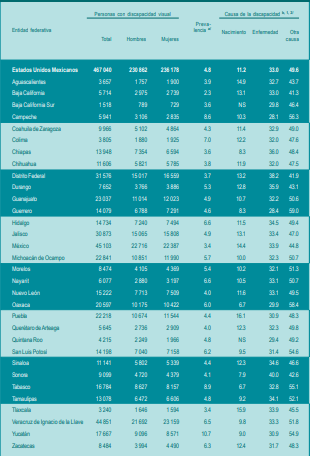 A pesar de que el número de discapacitados visuales que se encuentran asentados dentro del territorio del Estado de Coahuila, no es muy basto comparado con otras entidades federativas, aun así, debemos de tomar las medidas correspondientes para la atención de estos usuarios sin perder de vista que falta ver el número de personas con discapacidad visual que pasan por el territorio a vacacionar o por diversas cuestiones.Ahora bien, es importante destacar que, en el Estado de Coahuila en la mayor parte de las oficinas estatales y municipales, no cuentan con la información adecuada para aquellas personas que tienen una discapacidad visual, pues es evidente que el sistema de lenguaje braille no forma parte de sus protocolos de atención a los usuarios.En armonía con lo anterior, y de conformidad a lo establecido en la Ley para el Desarrollo e Inclusión de las Personas con Discapacidad para el Estado de Coahuila de Zaragoza, en su Capitulo V, de la Accesibilidad y Desarrollo Urbano y Vivienda, en sus artículo 28  y 29 establece la obligación de ciertas dependencias gubernamentales para poner la señalética adecuada para las personas con ceguera o discapacidad visual.En ese sentido, por medio de la presente proposición con punto de acuerdo, se solicita se atiendan los derechos de inclusión de los que gozan y le otorga la Ley para el Desarrollo e Inclusión de las Personas con Discapacidad para el Estado de Coahuila de Zaragoza y en base a los criterios que tomaron en cuenta en el momento de la creación de la multicitada citada ley, se apeguen a estos para implementar lo descrito en el artículo antes citado para la ayuda y protección de las personas con discapacidad visual.Entendemos que con esto no mejoramos la vida de estas personas, pero por lo menos les ayudamos a tener un entorno más accesible para ellos y en el lenguaje al que estos mismos pueden acceder y entender. En virtud de lo anteriormente expuesto y fundado, se presenta ante este Honorable Pleno del Congreso que se sirva tramitar, el siguiente:PUNTO DE ACUERDOÚNICO. SE ENVÍE UN ATENTO EXHORTO A LA SECRETARÍA DE INFRAESTRUCTURA, DESARROLLO URBANO Y MOVILIDAD, A LA SECRETARÍA DE MEDIO AMBIENTE, A LA SECRETARÍA DE INCLUSIÓN Y DESARROLLO SOCIAL, ASÍ COMO A LOS 38 MUNICIPIOS DEL ESTADO, PARA QUE EN ATENCIÓN A LOS ARTÍCULOS 28 Y 29 DE LEY PARA EL DESARROLLO E INCLUSIÓN DE LAS PERSONAS CON DISCAPACIDAD PARA EL ESTADO, INCLUYAN LA SEÑALIZACIÓN DEL SISTEMA BRAILE EN TODAS LAS OFICINAS QUE DEPENDAN DEL ESTADO DE COAHUILA, ASÍ COMO DE CADA UNO DE LOS 38 MUNICIPIOS.AtentamenteSaltillo, Coahuila de Zaragoza a 5 de Abril del 2022Grupo Parlamentario de morenaDIP. TERESA DE JESÚS MERAZ GARCÍADIP. LIZBETH OGAZÓN NAVADIP. LAURA FRANCISCA AGUILAR TABARESDIP. FRANCISCO JAVIER CORTEZ GÓMEZH.  PLENO DEL CONGRESO DEL ESTADO DE COAHUILA DE ZARAGOZA.PRESENTE. – Proposición con Punto de Acuerdo que presenta el Diputado Rodolfo Walss Aurioles, conjuntamente con las diputadas integrantes del Grupo Parlamentario “Carlos Alberto Páez Falcón”, del Partido Acción Nacional, con objeto de que este H.  Pleno solicite la inmediata comparecencia del Secretario de Finanzas del Estado ante la Comisión de Finanzas de este Poder Legislativo, a fin de que, ante las diputadas y diputados que decidan estar presentes, explique a detalle cuáles han sido los logros y metas cumplidas de la Unidad de Inteligencia Financiera de Coahuila desde su creación hasta la fecha presente; así como el total de recursos erogados por dicha Unidad en nómina y demás gastos y, en su caso, responda las preguntas sobre dicho tema; lo anterior con base en la siguiente:Exposición de MotivosElefante Blanco, uno de sus significados es el siguiente:  En la cultura occidental, «elefante blanco» hace referencia a posesiones que tienen un alto coste, tanto de construcción como de mantenimiento, y ese coste es mayor que el beneficio que aporta. Es decir, estos «elefantes blancos» ocasionan más problemas que beneficios a sus propietarios.Por otra parte, Simulación significa, entre otras cosas, presentar una cosa haciendo que parezca real.Un Elefante Blanco en su máximo esplendor es la Unidad de Inteligencia Financiera de Coahuila, creada por el gobernador del Estado con bombo y platillo y anunciada como una dependencia que aportaría grandes cosas de materia de seguridad y combate a la corrupción. Recapitulemos:En fecha 16 de abril de 2019, la Unidad de Inteligencia Financiera de la SHCP y la Fiscalía General del Estado suscribieron un convenio con un solo objetivo: Intercambiar información para fortalecer el combate a los delitos de operaciones con recursos de procedencia ilícita y financiación del terrorismo.En fecha 02  de marzo de 2021, fue publicado en el Periódico Oficial del Estado el Decreto por el que se crea la Unidad de Inteligencia Financiera del Estado de Coahuila de Zaragoza, como órgano desconcentrado de la Secretaría de Finanzas, suscrito por el Titular del Poder Ejecutivo de Coahuila, señalando en la exposición de motivos que dicho órgano “deberá coordinarse con la Secretaría de Finanzas, el Instituto Registral y Catastral, la Secretaría de Seguridad Pública y la Fiscalía General del Estado, así como todas las bases de datos que tiene Coahuila en materia de seguridad pública.”La Unidad desde su creación ha presentado de cero trabajo, cero resultados, cero transparencia, cero rendición de cuentas.Pero eso no es todo, a la fecha presente la Unidad de Inteligencia Financiera ni siquiera aparece en Coahuila Transparente como parte de los órganos de la Secretaría de Finanzas. De acuerdo con el decreto de creación, la Unidad de Inteligencia Financiera tiene, entre otras atribuciones, las siguientes: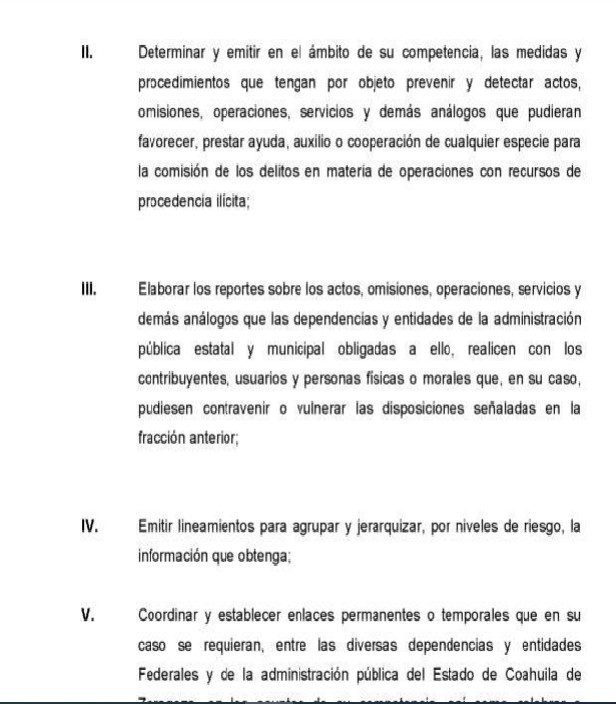 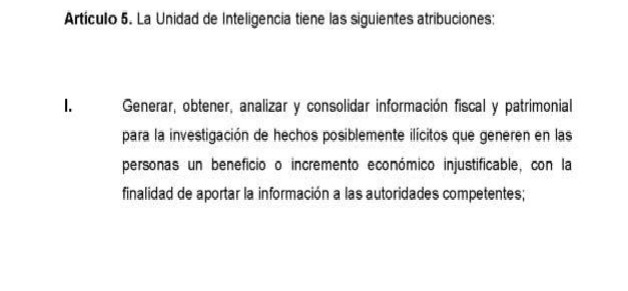 ….Resultando obvio que todas estas atribuciones y las demás que omitimos por cuestión de tiempo de lectura, jamás se han cumplido por dicha Unidad, pero sí han sido ejercidos recursos financieros como pago de nómina y gastos operativos. No podemos quedar de brazos cruzados ante esta burla, ante este monumento supremo a la simulación, a la farsa. El Secretario de Finanzas debe rendir un informe detallado al pueblo de Coahuila y a esta soberanía acerca de las actividades, “logros” y metas cumplidas por la Unidad de Inteligencia Financiera desde su creación hasta la fecha presente. Por las razones expuestas, presentamos a esta soberanía la siguiente: Proposición con Puntos de AcuerdoQue, por las características del caso, solicitamos que sea resuelta en la vía de urgente y obvia resolución.ÚNICO. - Este H. Pleno solicita a  la inmediata comparecencia del Secretario de Finanzas del Estado ante la Comisión de Finanzas de este Poder Legislativo, a fin de que, ante las diputadas y diputados que decidan estar presentes, explique a detalle cuáles han sido los logros y metas cumplidas de la Unidad de Inteligencia Financiera de Coahuila desde su creación hasta la fecha presente; así como el total de recursos erogados por dicha Unidad en nómina y demás gastos y, en su caso, responda las preguntas sobre dicho tema.Fundamos esta petición en los artículos 21, Fracción VI, 179, 180 y 182 de La Ley Orgánica del Congreso del Estado de Coahuila de Zaragoza. ATENTAMENTE“Por una patria ordenada y generosa y una vida mejor y más digna para todos”. Grupo Parlamentario “Carlos Alberto Páez Falcón” del Partido Acción Nacional. Saltillo, Coahuila de Zaragoza, 05 de abril de 2022_________________________DIP. RODOLFO GERARDO WALSS AURIOLES       ____________________		            	 __________________         DIP. MAYRA LUCILA 			             DIP. LUZ NATALIA          VALDÉS GONZÁLEZ			                VIRGIL ORONAH. PLENO DEL CONGRESO DEL ESTADOP R E S E N T E.-La suscrita Diputada Yolanda Elizondo Maltos, de la Fracción Parlamentaria “Evaristo Pérez Arreola”, del Partido Unidad Democrática de Coahuila, con fundamento en lo dispuesto por los artículos 21 fracción VI, 179, 180, 181, 182 y demás relativos de la Ley Orgánica del Congreso del Estado Independiente, Libre y Soberano de Coahuila de Zaragoza, me permito someter a la consideración de este H. Pleno, la presente Proposición con Punto de Acuerdo por el que se exhorta a los 38 Ayuntamientos del Estado de Coahuila, para que implementen de forma urgente, programas sobre la cultura del ahorro del agua, que concienticen a los coahuilenses sobre el cuidado en el uso de este vital líquido, solicitando sea considerada de urgente y obvia resolución con base en la siguiente:EXPOSICIÓN DE MOTIVOSEl párrafo sexto del artículo 4° de la Constitución Política de los Estados Unidos Mexicanos, dispone que toda persona tiene derecho al acceso, disposición y saneamiento de agua para consumo personal y doméstico en forma suficiente, salubre, aceptable y asequible. El Estado garantizará este derecho y la ley definirá las bases, apoyos y modalidades para el acceso y uso equitativo y sustentable de los recursos hídricos, estableciendo la participación de la Federación, las entidades federativas y los municipios, así como la participación de la ciudadanía para la consecución de dichos fines.Si bien es cierto, que el acceso al consumo personal y doméstico del agua en forma suficiente, salubre, aceptable y asequible debe ser garantizado por las autoridades correspondientes; también lo es que el cambio climático, la contaminación y el uso indiscriminado ha traído como consecuencia la escasez del vital líquido.Para el Sistema Municipal de Agua y Saneamiento (SIMAS), la cultura del agua se entiende como un conjunto de costumbres, valores, actitudes y hábitos que un individuo o una sociedad tienen respecto a la importancia del agua para el desarrollo de todo ser vivo, la disponibilidad del recurso en su entorno y las acciones necesarias para obtenerla, distribuirla, desalojarla, limpiarla y reutilizarla.Así pues, los programas municipales sobre el ahorro del agua que se implementen de forma urgente, deben estar dirigidos a la sociedad a fin que sirva de guía en la capacitación, en la reflexión conjunta y en la participación de todos los coahuilenses que hagan de la cultura del agua una forma de vida, y que permita fortalecer capacidades orientadas a las prácticas adecuadas sobre la valoración y cuidado del agua hoy, para que las presentes y futuras generaciones puedan disponer del agua para el desarrollo de su vida y su salud.En efecto, a través de la implementación de estos programas se tiene la oportunidad de establecer actividades enfocadas a formar una cultura del cuidado y la preservación del vital líquido. Estar conscientes de la importancia del agua como recurso natural limitado, para generar un hábito en la población del uso, aprovechamiento y conservación adecuada y razonable. La falta de responsabilidad en el uso del agua afecta negativamente la economía, salud y al medio ambiente.Actualmente en Coahuila, contamos con 28 acuíferos, 8 de ellos son declarados sobreexplotados según la Comisión Nacional del Agua (CONAGUA); sin embargo, el Geólogo Luis Eutiquio Canales Gutiérrez, señala que Estado tiene capacidad hídrica para impulsar el crecimiento económico, si es que se actúa en tiempo para evitar caer en más acuíferos que no presentan disponibilidad de agua, para lo cual se deben tomar medidas urgentes que pongan en marcha Estudios Base para determinar las acciones y obras para incentivar la recarga y e impulsar de manera segura los sectores que permitan desarrollar la calidad de vida de los coahuilenses en todos los ámbitos. Por lo tanto, no podemos dejar de tomar las medidas pertinentes para que no nos pase lo que está sucediendo en Nuevo León, en donde la periodista Deyra Guerrero del medio electrónico Verificado, escribió que los focos de alarma se encendieron en la zona conurbada de ese Estado vecino, debido a la escasez de agua en sus dos principales fuentes de almacenamiento: la Presa Rodrigo Gómez, conocida como La Boca y la Presa José López Portillo, denominada Cerro Prieto. El 23 de febrero del presente año, el Director de Agua y Drenaje de Monterrey, informó que sólo le quedaban 17 días de posible extracción de agua a la Presa La Boca y 42 días a la de Cerro Prieto. Aunado a la falta de lluvias en Nuevo León, la problemática de escasez de agua se agudizó con la pandemia de COVID-19, y que obligó a un confinamiento en casa de la mayoría de los habitantes en marzo del 2020. Además, CONAGUA no prevé para Nuevo León, lluvias importantes para marzo, por lo que se encuentra por debajo de la media histórica.La situación de Nuevo León es un fenómeno que se puede replicar en todos los estados de la República Mexicana, incluido Coahuila que está en riesgo por la sequía que lo aqueja desde hace más de cuatro años; además, sus ciudades no están exentas de los impactos ambientales, la sobreexplotación de los recursos naturales y el uso irracional del agua; es por ello, que debemos actuar ya y de forma urgente para que lo antes posible, los Ayuntamientos de los 38 municipios que integran el Estado, lleven a cabo la implementación de programas sobre la cultura del cuidado y ahorro del agua.No podemos dejar de señalar que la escasez del vital líquido, es un problema que va en aumento y que produce graves consecuencias como enfermedades; hambre, ya que la falta del vital líquido afecta la agricultura, la ganadería y a la industria, por lo tanto, produce el desabastecimiento de alimentos; la desaparición de especies vegetales y animales que necesitan el agua para su subsistencia y finalmente: produce conflictos sociales y económicos.Por lo expuesto, se presenta ante este H. Pleno, el siguiente:PUNTO DE ACUERDOÚNICO. Se exhorta a los 38 Ayuntamientos del Estado de Coahuila, para que implementen de forma urgente, programas sobre la cultura del ahorro del agua, que concienticen a los coahuilenses sobre el cuidado en el uso de este vital líquido.A T E N T A M E N T ESaltillo, Coahuila de Zaragoza, a 5 de abril de 2022.DIP. YOLANDA ELIZONDO MALTOSFRACCIÓN PARLAMENTARIA “EVARISTO PÉREZ ARREOLA” DEL PARTIDO UNIDAD DEMOCRÁTICA DE COAHUILAPROPOSICIÓN CON PUNTO DE ACUERDO QUE PRESENTA LA DIPUTADA CLAUDIA ELVIRA RODRIGUEZ MARQUEZ DE LA FRACCION PARLAMENTARIA “MARIO MOLINA PASQUEL” DEL PARTIDO VERDE ECOLOGISTA DE MÉXICO, POR LO QUE SE EXHORTA DE MANERA RESPETUOSA A LAS SECRETARÍAS, DE EDUCACIÓN PÚBLICA FEDERAL Y EDUCACIÓN DEL ESTADO, A QUE INTENSIFIQUEN LA UBICACIÓN DE ESCUELAS PARTICULARES DE EDUCACIÓN SUPERIOR, QUE NO CUENTEN CON AUTORIZACIÓN O RECONOCIMIENTO DE VALIDEZ OFICIAL DE ESTUDIOS, CON EL OBJETO DE QUE LA POBLACIÓN UNIVERSITARIA QUE REQUIERA EL SERVICIO EDUCATIVO, NO SEA PERJUDICADA EN SUS INGRESOS CURSANDO EN UNA INSTITUCIÓN QUE NO LES GARANTICE SU VALIDEZ OFICIAL PARA DESARROLLARSE PROFESIONALMENTE EN LA EDUCACIÓN UNIVERSITARIA DE SU ELECCIÓN.  H. PLENO DEL CONGRESO DEL ESTADODE COAHUILA DE ZARAGOZAP R E S E N T E.-La suscrita Diputada Claudia Elvira Rodríguez Márquez de la Fracción Parlamentaría “Mario Molina Pasquel” del Partido Verde Ecologista de México, con fundamento en lo dispuesto por los artículos 21 fracción VI, 179, 180, 181, 182 y demás relativos de la Ley Orgánica del Congreso del Estado Independiente, Libre y Soberano de Coahuila de Zaragoza, así como los artículos 16 fracción IV, 47 fracción IV, V y VI del Reglamento Interior de Prácticas Parlamentarias del Congreso del Estado Independiente, Libre y Soberano de Coahuila de Zaragoza, me permito presentar a esta Soberanía, la presente Proposición con Punto de Acuerdo solicitando sea considerada de urgente y obvia resolución, con base a las siguientes:C O N S I D E R A C I O N E SLa educación superior tiene una alta responsabilidad con la sociedad: son los encargados de preparar a los profesionales del futuro. Lleva siendo así desde hace décadas, por lo que no cabe duda de la efectividad e importancia del papel de la Universidad.El desarrollo de las competencias, pero también de las habilidades blandas y la soltura para trabajar en equipo dependen del paso por la Universidad y de los retos que se superan durante este periodo formativo.La ley general de educación superior en su artículo 71, establece las disposiciones federales para el reconocimiento de validez oficial de estudios, así mismo dispone el otorgar, negar o retirar a los particulares los reconocimientos de validez oficial de estudios de tipo superior.Por su parte la Ley estatal de educación define en su artículo 74 la educación que impartan los particulares, siendo de manera coadyuvante con la legislación federal, se define en su artículo 75 que la Secretaría de Educación del estado, otorgará previa valoración del Comité Técnico consultivo del nivel educativo correspondiente, la autorización y reconocimiento de validez oficial de estudios una vez que se hayan satisfecho los requisitos.Así mismo en la propia ley estatal, establece que se publicara en el periódico oficial del Gobierno del Estado una relación de las instituciones a las que hayan CONCEDIDO AUTORIZACIÓN O RECONOCIMIENTO DE VALIDEZ OFICIAL DE ESTUDIOS, así mismo publicara oportunamente en y en cada caso, la inclusión o la supresión en dicha lista de las instituciones a las que otorguen, revoquen o retiren las autorizaciones o reconocimientos respectivos.  En el Estado de Coahuila según la Estadística Educativa Coahuila de Zaragoza del Ciclo Escolar 2020-2021 en modalidad escolarizada hay 110,602 alumnos de Licenciatura 76,730 en escuelas públicas, 38,896 en escuelas privadas y en modalidad no escolarizada se contabilizan 13,016 alumnos de licenciatura, 2,809 en instituciones publicas y 13,338 en instituciones privadas.Podemos observar que son miles de alumnos los que recurren a las instituciones privadas, los motivos son muchos, cientos de estudiantes no logran pasar el examen de ingreso de las universidades públicas, o no alcanza lugar por el limitado numero de aspirantes que se aceptan, otros tantos, que en realidad son la mayoría de los estudiantes, tienen que buscar universidades privadas por el horario accesible que manejan, ya que estos tienen que trabajar para poder pagar dicha universidad.Resulta preocupante que cientos de estos jóvenes con deseos de superarse, que invierten sus ahorros, su esfuerzo, su esperanza en un estudio universitario pensando que están en una buena universidad, resulten ser estafados, ya que muchas veces se inscriben en “escuelas patito” sin saberlo.Estas “escuelas patito” muchas veces no solo, no cuentan con buenos planes de estudio o no cuenta con docentes suficientemente preparados, lo mas preocupante es que no cuentan con el Reconocimiento de Validez Oficial de Estudios (RVOE).El Reconocimiento de Validez Oficial de Estudios (RVOE) es el acto de la autoridad educativa en virtud del cual se determina incorporar un plan y programas de estudio que un particular imparte, o pretende impartir, al Sistema Educativo Nacional.La consecuencia principal para los alumnos que estudiaron en un programa sin RVOE, es que los estudios cursados carecen de validez oficial, ninguna Autoridad Educativa podrá expedirle un título válido y cédula profesional; además el alumno no podrá continuar con estudios posteriores en el Sistema Educativo NacionalUno de los desafíos que ha traído la digitalización, tras la pandemia por COVID-19, es la proliferación de institutos que ofrecen cursar carreras profesionales en línea, incluso a bajo costo, pero muchas carecen de reconocimiento oficial y, al término de los estudios, el alumno no recibe su título ni puede tramitar su cédula profesional.Lamentablemente esto se está viviendo en región Laguna, donde en días pasados, El rector de la Universidad Politécnica en la Región Lagunera (UPRL) y parte importante del Consejo de Instituciones de Educación Superior (CIESLAG), Indalecio Medina, aseguró que sí existen en la Laguna las llamadas universidades “patito” que no cuentan con el Registro de Validez Oficial y por lo tanto provocan un serio daño a quienes confían en ellos, pues al finalizar su carrera solo se les entrega un pergamino que nada les sirve para ejercer su profesión, pues no tienen título ni cedula profesional.Esta problemática se ha visto agravada por la pandemia a la que hemos estado expuesto, sin embargo, esto ya viene desde años atrás. Un ejemplo fue en el año 2016 donde a causa de varias denuncias la PROFECO tuvo que clausurar algunas instituciones donde muchos alumnos coahuilenses, fueron afectados.La educación superior constituye los pilares más robustos y eficaces para el desarrollo de la economía y la sociedad de un país, sobre todo con el objetivo de reducir la brecha de la desigualdad y mejorar el acceso a oportunidades laborales dignas y de calidad.Por lo anteriormente expuesto y con fundamento, me permito presentar ante esta Honorable Diputación Permanente del Congreso, solicitando que sea tramitado como de urgente y obvia resolución el siguiente:PUNTO DE ACUERDOÚNICO. - SE EXHORTA DE MANERA RESPETUOSA DE A LAS SECRETARÍAS, DE EDUCACIÓN PÚBLICA FEDERAL Y EDUCACIÓN DEL ESTADO, A QUE INTENSIFIQUEN LA UBICACIÓN DE ESCUELAS PARTICULARES DE EDUCACIÓN SUPERIOR, QUE NO CUENTEN CON AUTORIZACIÓN O RECONOCIMIENTO DE VALIDEZ OFICIAL DE ESTUDIOS, CON EL OBJETO DE QUE LA POBLACIÓN UNIVERSITARIA QUE REQUIERA EL SERVICIO EDUCATIVO, NO SEA PERJUDICADA EN SUS INGRESOS CURSANDO EN UNA INSTITUCIÓN QUE NO LES GARANTICE SU VALIDEZ OFICIAL PARA DESARROLLARSE PROFESIONALMENTE EN LA EDUCACIÓN UNIVERSITARIA DE SU ELECCIÓN.  A T E N T A M E N T ESaltillo, Coahuila de Zaragoza, a 05 de abril de 2022.DIP. CLAUDIA ELVIRA RODRÍGUEZ MARQUEZ DE LA FRACCIÓN PARLAMENTARIA “MARIO MOLINA PASQUEL” DEL PARTIDO VERDE ECOLOGISTA DE MÉXICO PROPOSICIÓN CON PUNTO DE ACUERDO QUE PRESENTA EL DIPUTADO ÁLVARO MOREIRA VALDÉS, CONJUNTAMENTE CON LAS DIPUTADAS Y LOS DIPUTADOS DEL GRUPO PARLAMENTARIO "MIGUEL RAMOS ARIZPE", DEL PARTIDO REVOLUCIONARIO INSTITUCIONAL, CON EL OBJETO DE EXHORTAR RESPETUOSAMENTE A LOS 38 AYUNTAMIENTOS DEL ESTADO DE COAHUILA DE ZARAGOZA PARA QUE, A TRAVÉS DE SUS DIRECCIONES DE SEGURIDAD PÚBLICA, REFUERCEN DURANTE EL PRÓXIMO PERIODO VACACIONAL, LOS OPERATIVOS Y RECORRIDOS DE PREVENCIÓN Y VIGILANCIA EN LAS COLONIAS Y BARRIOS DE SUS MUNICIPIOS, INCLUYENDO DE FORMA ESPECIAL LOS PLANTELES Y ESPACIOS EDUCATIVOS. H. PLENO DEL CONGRESO DEL ESTADO DE COAHUILA DE ZARAGOZA.P R E S E N T E.-El suscrito Diputado Álvaro Moreira Valdés, conjuntamente con las Diputadas y Diputados integrantes del Grupo Parlamentario “Miguel Ramos Arizpe”, del Partido Revolucionario Institucional, con fundamento en lo dispuesto por los artículos 21 fracción VI, 179, 180, 181, 182 y demás relativos de la Ley Orgánica del Congreso del Estado Independiente, Libre y Soberano de Coahuila de Zaragoza, así como los artículos 16 fracción IV, 47 fracción IV, V y VI del Reglamento Interior de Practicas Parlamentarias del Congreso del Estado Libre e Independiente de Coahuila de Zaragoza, nos permitimos presentar a esta Soberanía la presente Proposición con Punto de Acuerdo, solicitando sea considerada de urgente y obvia resolución en base a las siguientes:CONSIDERACIONESLa temporada vacacional que iniciará en pocos días, es un periodo muy esperado por la sociedad y que requiere de un serio proceso de preparación por parte del gobierno y la iniciativa privada, a fin de que todos los coahuilenses y las personas que nos visiten de otros puntos del país puedan experimentar una estadía agradable.Y es que Coahuila tiene mucho por compartir. Su riqueza enológica y paleontológica, nuestros pueblos mágicos, así como el turismo religioso y de aventura que prevalece en la entidad, nos vuelve un destino que año con año se ha ido consolidando en las preferencias de la gente.En efecto, de acuerdo a los resultados alcanzados durante el pasado 2021, pese al punto alto de la pandemia que aún se vivía, tuvimos una derrama económica de 504 millones de pesos. En este escenario, el sector hotelero y turístico de Coahuila espera superar este año el 65% de ocupación y alcanzar los 600 mil turistas, que permitan generar en conjunto una derrama económica cercana a los 630 millones de pesos.Esta gran expectativa está fundada en un arduo trabajo de promoción que ha realizado el gobierno del estado, a través de la Secretaría de Turismo y Pueblos Mágicos, que ha desplegado una campaña de difusión en su página oficial, en los medios de comunicación y en las plataformas digitales.A fin de seguir reactivando el turismo de una manera responsable y segura, es importante que las autoridades cuiden con precisión los distintos aspectos que pueden verse impactados en este periodo, como lo es el tránsito, la seguridad, los protocolos sanitarios y las medidas de protección ciudadana.Ante ello y con el objetivo de salvaguardar la integridad de los visitantes y ofrecer atención a sus necesidades durante su estancia en la entidad, el 8 de abril inicia el Operativo de Semana Santa 2022, con la participación de la Secretaría de Turismo, Secretaría de Gobierno, Secretaría de Seguridad y la Secretaría de Salud del Gobierno del Estado; Guardia Nacional, Protección Civil del Estado y de los municipios, las corporaciones de emergencia como Cruz Roja, Ángeles Verdes y policías estatal y municipales, gobiernos locales y el Instituto Nacional de Migración, entre otros. Estas acciones son de suma importancia, pues brindan confianza y seguridad a los paseantes. Sin embargo, esta temporada que es momento de goce para muchas personas, es también propicia para que se presente un aumento en los índices de delitos. De acuerdo con el Consejo Ciudadano para la Seguridad y Justicia de la ciudad de México, los delitos más frecuentes durante los periodos vacacionales son robo a casa habitación, fraude y secuestro virtual. Eesta misma organización precisa que el robo a casa-habitación presenta en ese lapso, un incremento del 20% con respecto al mes inmediato anterior; mientras que el fraude conocido como “pariente que viene de visita” se incrementa en esta temporada en 43% y el secuestro virtual tiene aproximadamente un alza del 14%. Otro delito que suele presentarse, es el robo y vandalismo en instituciones y planteles educativos.Asimismo, de acuerdo con la estadística presentada por el Sistema Nacional de Seguridad Pública, los meses de marzo y abril de 2021 fueron unos de los más altos en cuanto a denuncias interpuestas por el delito de robo a casa-habitación. En el caso de Coahuila, es el mes de abril el que presentó el mayor incremento por lo que hace al delito de robo a negocio.Coahuila destaca por ser un destino turístico seguro. Más allá de eso,  somos el estado con la mejor percepción de calidad de vida por parte de sus habitantes, esto según la reciente encuesta elaborada por Arias Consultores (marzo 2022). En ese sentido, las diputadas y los diputados del Partido Revolucionario Institucional, nos permitimos hacer un atento y respetuoso llamado a los 38 ayuntamientos del estado, a fin de que fortalezcan los operativos y recorridos de vigilancia durante la próxima temporada vacacional, no solo en las zonas y atractivos turísticos, sino también en las colonias, barrios y en los alrededores de los espacios y planteles educativos, a fin de continuar manteniendo los altos niveles de seguridad que hacen de Coahuila uno de los lugares de mayor paz y tranquilidad para sus habitantes.Por todo lo anterior, las diputadas y los diputados del Partido Revolucionario Institucional nos permitimos presentar ante esta Soberanía, solicitando sea tramitado como de urgente y obvia resolución el siguiente:PUNTO DE ACUERDOÚNICO.- Se exhorta respetuosamente a los 38 ayuntamientos del estado de Coahuila de Zaragoza para que, a través de sus direcciones de seguridad pública, refuercen durante el próximo periodo vacacional, los operativos y recorridos de prevención y vigilancia en las colonias y barrios de sus municipios, incluyendo de forma especial los planteles y espacios educativos. A T E N T A M E N T ESaltillo, Coahuila de Zaragoza, a 05 de abril de 2022DIP.  ÁLVARO MOREIRA VALDÉSDEL GRUPO PARLAMENTARIO “MIGUEL RAMOS ARIZPE”, DEL PARTIDO REVOLUCIONARIO INSTITUCIONALCONJUNTAMENTE CON LAS DEMAS DIPUTADAS Y LOS DIPUTADOS INTEGRANTES DEL GRUPO PARLAMENTARIO “MIGUEL RAMOS ARIZPE”,DEL PARTIDO REVOLUCIONARIO INSTITUCIONAL.H.   PLENO DEL CONGRESO DEL ESTADO DE COAHUILA DE ZARAGOZA.PRESENTE. – Proposición con Punto de Acuerdo que presenta la Diputada Luz Natalia Virgil Orona, conjuntamente con los diputados integrantes del Grupo Parlamentario “Carlos Alberto Páez Falcón”, del Partido Acción Nacional, con objeto de que esta Soberanía solicite a la Fiscalía Especializada en Delitos por Hechos de Corrupción de la Fiscalía General del Estado que entregue un informe a este Poder Legislativo que detalle lo siguiente: A) El total de servidores públicos que han recibido una condena definitiva desde que esta fiscalía fue creada; B) El total de recursos que han sido recuperados y el origen de los mismos, detallando la dependencia, municipio u organismo descentralizado o autónomo que corresponda; C) El total de recursos públicos que se consideran afectados y bajo probable recuperación en relación a todos los servidores públicos sujetos a proceso actualmente; y D) El estatus laboral en que se hayan todos los servidores públicos que se encuentran amparados, es decir, suspendidos temporalmente, dados de baja o trabajando. Asimismo, que se requiera a la Secretaría de Fiscalización y Rendición de Cuentas del Estado un informe que contenga un listado de todos los servidores públicos que han sido sancionados en forma definitiva en vía administrativa desde el año 2018 a la fecha presente, el total de recursos recuperados, así como el total de funcionarios sujetos a proceso de investigación actualmente y el estatus laboral que mantienen con sus dependencias; lo anterior con base en la siguiente: Exposición de MotivosLa investigación y sanción de los hechos relacionados con la corrupción presentan los elementos siguientes en nuestra legislación:Los actos de corrupción se pueden investigar y sancionar en dos vías, la penal y la administrativa, en la primera se procede cuando los actos implican la probable comisión de delitos tipificados como tales en la legislación penal.La segunda se refiere a las faltas graves, faltas no graves y faltas cometidas por particulares, además de las faltas cometidas por particulares en situación especial establecidas en la Ley General de Responsabilidades Administrativas. En ambos sistemas sancionadores se contempla el deber de reparar o resarcir los daños y perjuicios causados a la hacienda pública. Si bien en ambos sistemas las investigaciones son reservadas por obvias razones y para no entorpecer las investigaciones o conceder ventajas indebidas a los involucrados, las leyes son claras en un sentido: Una vez concluido un proceso de sanción administrativa a un servidor público; su nombre, cargo y tipo de sanción debe hacerse de conocimiento público.Sin embargo; en tanto esto no suceda, es decir, la culminación del proceso, se puede proporcionar al público información general y estadística que no comprometa las investigaciones, como: estadísticas, nombres de las dependencias, poderes y organismos involucrados, las faltas (graves, no graves…) que se imputan al presunto responsable,  los tipos de sanción que pretende imponer el órgano de control o el tribunal de justicia administrativa, los montos de daños causados al erario, los montos recuperados, el origen de estos daños; es decir, las dependencias, municipios u órganos afectados y, el estatus laboral de todo los servidores públicos que se encuentran sujetos a investigación o, a proceso de sanción. En materia penal, si bien la reserva de las investigaciones en parte se rige por reglas un poco diferentes a la vía administrativa, no es impedimento para que las autoridades de procuración de justicia puedan proporcionar los mismos datos que hemos mencionado antes en relación a las sanciones administrativas aplicadas por los órganos de control y el tribunal contencioso administrativo o de justicia administrativa como lo es en el caso de Coahuila.En este sentido, la Fiscalía Especializada en Delitos por Hechos de Corrupción puede proporcionar toda la información mencionada sin afectar la reserva de las carpetas de investigación.Por otra parte, tenemos que la Ley General de Transparencia y Acceso a la Información señala en su artículo 115, fracción II, que no se pueden invocar reserva de la información “Se trate de información relacionada con actos de corrupción de acuerdo con las leyes aplicables”. En fecha 18 de noviembre de 2021, se dio a conocer en medios, de parte el Fiscal Anticorrupción del estado, Homero Flores Miera, que 67 funcionarios y exfuncionarios imputados por delitos de corrupción se encontraban amparados con la finalidad de retrasar sus procesos.También dijo que se habían recuperado a la fecha de la noticia 12 millones de pesos.Sin duda, información muy escueta que en nada contribuye a un verdadero ejercicio de rendición de cuentas y transparencia en materia de corrupción, sabemos por los informes anuales de esta fiscalía que su porcentaje de carpetas judicializadas es muy bajo y que aun existen procesos llevados por la Fiscalía General como la megadeuda; pero la constante siempre ha sido la opacidad, la falta de datos y el sigilo en el combate a la corrupción en Coahuila. Los coahuilense tienen derecho a conocer información mucho más amplia y precisa en cuanto al combate a la corrupción, ya que, de no ser así, podemos afirmar que estamos viviendo en una simulación. El mismo principio aplica para la Secretaría de Fiscalización y Rendición de Cuentas (SEFI), que mantiene bajo opacidad gran parte de su trabajo, siendo que, de acuerdo a la Ley General de Responsabilidades Administrativas, cuenta con amplias atribuciones en el combate a la corrupción y con obligaciones claras en materia de transparencia de su trabajo.Por las razones expuestas, presentamos a esta soberanía la siguiente: Proposición con Puntos de AcuerdoQue, por las características del caso, solicitamos que sea resuelta en la vía de urgente y obvia resolución.Primero. -  Este H. Congreso solicita  a la Fiscalía Especializada en Delitos por Hechos de Corrupción de la Fiscalía General del Estado que entregue un informe a este Poder Legislativo que detalle lo siguiente: A) El total de servidores públicos que han recibido una condena definitiva desde que esta fiscalía fue creada; B) El total de recursos que han sido recuperados y el origen de los mismos, detallando la dependencia, municipio u organismo descentralizado o autónomo que corresponda; C) El total de recursos públicos que se consideran afectados y bajo probable recuperación en relación a todos los servidores públicos sujetos a proceso actualmente; y D) El estatus laboral en que se hayan todos los servidores públicos que se encuentran amparados, es decir, suspendidos temporalmente, dados de baja o trabajando.Segundo. -    Asimismo, se requiere a la Secretaría de Fiscalización y Rendición de Cuentas del Estado un informe que contenga un listado de todos los servidores públicos que han sido sancionados en forma definitiva en vía administrativa desde el año 2018 a la fecha presente, el total de recursos recuperados, así como el total de funcionarios sujetos a proceso de investigación actualmente y el estatus laboral que mantienen con sus dependencias.Fundamos esta petición en los artículos 21, Fracción VI, 179, 180 y 182 de La Ley Orgánica del Congreso del Estado de Coahuila de Zaragoza. ATENTAMENTE“Por una patria ordenada y generosa y una vida mejor y más digna para todos”. Grupo Parlamentario “Carlos Alberto Páez Falcón” del Partido Acción Nacional. Saltillo, Coahuila de Zaragoza, 05 de abril de 2022DIP. LUZ NATALIA VIRGIL ORONA       ____________________			              __________________         DIP. MAYRA LUCILA 			          DIP. RODOLFO GERARDO          VALDÉS GONZÁLEZ			              WALSS AURIOLES     PROPOSICIÓN CON PUNTO DE ACUERDO QUE PRESENTA LA DIPUTADA EDNA ILEANA DAVALOS ELIZONDO, EN CONJUNTO CON LAS DIPUTADAS Y LOS DIPUTADOS INTEGRANTES DEL GRUPO PARLAMENTARIO “MIGUEL RAMOS ARIZPE” DEL PARTIDO REVOLUCIONARIO INSTITUCIONAL, CON EL OBJETO DE EXHORTAR A LA SECRETARÍA DE SALUD FEDERAL Y ESTATAL PARA QUE, A TRAVÉS DE LAS INSTITUCIONES DE SALUD A SU CARGO, PROMUEVA QUE EL PERSONAL MÉDICO CUMPLA CON SU OBLIGACIÓN DE INFORMAR A LAS PERSONAS GESTANTES LA IMPORTANCIA DE REALIZARSE EXAMENES PARA LA DETECCIÓN DE VIH Y SÍFILIS Y EN CASO DE DETECTAR LA ENFERMEDAD, BRINDAR EL TRATAMIENTO OPORTUNO.ASÍ MISMO, SE EXHORTA A LA SECRETARÍA DE SALUD FEDERAL Y ESTATAL PARA QUE SOLICITE A LAS INSTITUCIONES DE ATENCIÓN MÉDICA PRIVADA ESPECIALIZADAS EN GINECOLOGÍA QUE DURANTE LAS PRIMERAS CITAS DE ATENCIÓN PRENATAL DE IGUAL FORMA CUMPLAN CON DICHO ORDENAMIENTO.H.  PLENO DEL CONGRESO DEL ESTADO DE COAHUILA DE ZARAGOZA.PRESENTE. -Los suscritos, Diputada Edna Ileana Dávalos Elizondo, conjuntamente con las demás Diputadas y Diputados integrantes del Grupo Parlamentario “Miguel Ramos Arizpe”, del Partido Revolucionario Institucional, con fundamento en lo dispuesto por los artículos 21 fracción VI, 179, 180, 181, 182 y demás relativos de la Ley Orgánica del Congreso del Estado de Coahuila de Zaragoza, así como los artículos 16 fracción IV, 47 fracción IV, V y VI del Reglamento Interior de Prácticas Parlamentarias del Congreso del Estado Libre e Independiente de Coahuila de Zaragoza, nos permitimos presentar ante esta Soberanía, la presente proposición con punto de acuerdo, solicitando que la misma sea considerada de urgente y obvia resolución con base a las siguientes:CONSIDERACIONESEl artículo 4° de la Constitución Política, establece que todas las personas tienen el derecho a decidir el número y espaciamiento de los hijos, por lo que el sistema de salud debe ofrecer la información, los insumos y las garantías necesarias para que las familias puedan atender a sus hijos e hijas, además, las mujeres y personas gestantes gozan de derechos sexuales y derechos reproductivos, entre ellos, el derecho a decidir libre y responsablemente el número de hijos y el intervalo entre nacimientos. Así como a tener acceso a información, educación y medios necesarios para poder ejercer estos derechos.La salud materna, se ha definido como la salud de una mujer durante los períodos prenatal, de parto y postparto, es decir, se debe brindar atención a todos los aspectos de la salud de la persona gestante desde el inicio de su embarazo hasta el pos-parto. Dicha atención debe ser precoz, periódica, completa, de calidad, de y de amplia cobertura.La atención prenatal es parte importante de la atención básica de la salud materna, pues es en donde se lleva a cabo el primer acercamiento durante la gestación entre el médico y la persona gestante. Durante dichas consultas, el médico obtiene más información acerca del estado de salud de la paciente, la evolución del embarazo y el desarrollo del bebé.El Fondo de Población de las Naciones Unidas recomienda realizar al menos cuatro visitas al servicio de atención prenatal, mientras que la Norma Oficial Mexicana recomienda cinco, además, exhorta a los servicios de salud para que difunda la importancia de asistir al médico en cuanto se sospeche de un posible embarazo, pues es relevante que se brinde información a la persona gestante acerca de los cuidados que se deben mantener durante el embarazo, así como las recomendaciones y atenciones necesarias para un periodo gestacional sin riesgos.En México, a la persona gestante que acude a los servicios públicos de salud se le debe de entregar la “Cartilla de la mujer embarazada” para registrar las acciones que realiza el personal de salud para el cuidado del embarazo, además de incluir recomendaciones, vacunas y las citas de seguimiento.Cabe destacar, que dicha cartilla se enlistan los derechos de los que son sujetos las personas durante la gestación, entre los cuales se encuentran: recibir trato digno y respetuoso; recibir atención médica adecuada; recibir atención médica de urgencia; ser respetada en su intimidad, con confidencialidad y privacidad; recibir información suficiente, clara, oportuna y veraz, en un lenguaje sencillo y comprensible, sobre la atención y procedimientos que se realicen; entre otros.El derecho a recibir información suficiente, clara, oportuna y veraz es fundamental para el buen desarrollo del embarazo, puesto que desde la primera consulta el personal de salud debe indicar a la persona gestante los cuidados y atenciones necesarias, tal es el caso de la obligación de los servicios de salud de informar a la paciente la necesidad de realizarse la prueba rápida de VIH y los exámenes de laboratorio para detectar Sífilis.Lo anterior en virtud de que la persona gestante con VIH sin tratamiento puede transmitir la infección a su bebé en alrededor del 25% durante el embarazo y/o parto vaginal, y hasta un 20% si lo alimenta con su leche materna. Por otro lado, la sífilis congénita, que se presenta cuando una madre con sífilis le pasa la infección al bebé durante el embarazo, puede tener graves efectos en la salud del bebé, pues puede causar aborto espontáneo, muerte fetal, muerte del bebé poco tiempo después de nacer, deformación de los huesos, anemia grave, agrandamiento del hígado y del bazo, ictericia, problemas con los nervios, como ceguera o sordera, entre otros padecimientos. El VIH (virus de la inmunodeficiencia humana) es un virus que ataca el sistema inmunitario del cuerpo y que, en caso de no ser tratado, puede causar SIDA (síndrome de inmunodeficiencia adquirida). La sífilis, por otra parte, es una enfermedad de transmisión sexual que puede causar complicaciones a largo plazo o la muerte, si no se trata de manera adecuada. Los síntomas en los adultos se dividen en fases que inician con la aparición de llagas y continúan hasta llegar a la dificultad para coordinar los movimientos musculares, parálisis, entumecimiento, ceguera y demencia.El Centro para el Control y la Prevención de Enfermedades (CDC) así como la Organización Panamericana de la Salud recomiendan a todos los países prevenir dichas enfermedades en los recién nacidos a través de acciones como pruebas rápidas de detección de ambos virus e infecciones durante las primeras semanas del embarazo para brindar un tratamiento oportuno y proteger al bebé.En México, la legislación federal y local establece que es obligación de todos los servicios que integran el Sistema Nacional de Salud ofrecer la prueba de detección del VIH y sífilis a todas las personas de manera voluntaria y confidencial para el cuidado de su salud, con especial énfasis en todas las personas gestantes para prevenir la infección materno-infantil.Sumado a lo anterior, el artículo 102 de la Ley Estatal de Salud que el Gobierno del Estado, a través de la Secretaría de Salud, realizarán actividades de vigilancia epidemiológica, de prevención y control de Sífilis, infecciones gonocócicas, virus del papiloma humano, síndrome de inmunodeficiencia adquirida y otras enfermedades de transmisión sexual. Dicho ordenamiento también establece que las personas que ejerzan la medicina, están obligadas a dar aviso a las autoridades sanitarias de los casos de enfermedades transmisibles, posteriormente a su diagnóstico o sospecha diagnóstica y que tratándose de mujeres embarazadas con diagnóstico positivo de VIH y sífilis, deberán dar aviso a la Secretaría de Salud para ingresarlas a un registro que llevará y puedan acceder a los beneficios del tratamiento para evitar la trasmisión materno infantil.Además, tras la reforma a la Ley de Protección a la Maternidad en el Estado de Coahuila impulsada por el ahora Diputado Federal, Jaime Bueno Zertuche, se incluyó que la Secretaría de Salud de la entidad deberá favorecer todo tipo de acciones encaminadas a eliminar la transmisión de madre a hijo del VIH/sida y de la sífilis congénita, por lo que para ello ofrecerá, a través de las instituciones de salud, el diagnóstico del VIH y la sífilis a mujeres embarazadas.En caso de que la persona gestante sea portadora del virus VIH o sífilis, podrá recibir, en los tres trimestres del embarazo, tratamiento gratuito por parte de las instituciones de salud en el Estado, para evitar la transmisión materno infantil.La Organización Panamericana de la Salud en su último informe anual indica que los progresos para lograr una generación libre de sida y de sífilis han sido muy significativos. En 2017, 20 países y territorios de las Américas comunicaron datos que indican la eliminación de la transmisión materno-infantil del VIH, de los cuales siete recibieron la validación de la OMS. Sin embargo, se estima que todavía 3.500 niños nacen o contraen el VIH de sus madres cada año en América Latina y el Caribe. En el caso de la sífilis congénita, 15 países también notificaron en 2017 datos que indican el logro de la eliminación de dicha enfermedad, de los cuales siete recibieron la validación de la OMS. Sin embargo, la publicación detalla que los casos de sífilis congénita están en aumento.En México, la jefa del Área de Atención Prenatal del IMSS informó que en 2018 se realizaron 472 mil 891 detecciones de VIH en mujeres embarazadas y 345 mil 268 detecciones de sífilis, lo que previno padecimientos en el recién nacido durante y después de su gestación.No está a discusión la relevancia de la atención oportuna para prevenir que los bebés en gestación adquieran enfermedades que impidan su pleno desarrollo, especialmente, si los existen tratamientos que prevengan su contagio desde etapas tempranas.Es obligación del Estado Mexicano de brindar atención de calidad a las mujeres gestantes desde el momento en que se acercan por primera vez a sus atenciones prenatales, misma que incluye brindarles la información necesaria, como los beneficios de realizarse las pruebas de VIH y sífilis, para que, en caso de estar contagiadas, no contagiar a los bebés.Además, México al estar suscrito a los Objetivos del Desarrollo Sostenible debe garantizar una vida sana y promover el bienestar en todas las edades es esencial para el desarrollo sostenible, establecida en el objetivo número 3, el cual hace énfasis en la salud materna y las infecciones por VIH/SIDA.Reconocemos que Coahuila se ha posicionado como una de las entidades que presenta menor prevalencia de VIH a nivel nacional, concentrando el 1% de los casos, sin embargo, no se debe bajar la guardia, especialmente durante la actual contingencia sanitaria que ha redireccionado todos los esfuerzos a combatir la COVID. Respecto a la sífilis, Coahuila también se posiciona como una de las entidades con menor prevalencia de dicha enfermedad, no obstante, a nivel nacional ha crecido el número de casos transmitidos de madre a hijo, especialmente en entidades como Baja California, Sinaloa, Sonora, Nuevo León y Veracruz.De manera que se hace un llamado a las Secretarías de Salud Federal y Estatal para que exhorten a las instituciones de salud que están a su cargo para que cumplan con su obligación de informar a las personas gestantes de sus derechos, entre los cuales se encuentra, ser examinada para confirmar que no cuenta con enfermedades como el VIH o sífilis, y que, en caso de ser portadoras, acceder a los tratamientos necesarios para el buen desarrollo de su embarazo y la protección del neonato. Así mismo, se exhorta a dichas secretarías a informar a los centros de atención médica privados, que informen a sus pacientes gestantes la importancia de los exámenes antes mencionados, para que puedan acceder al tratamiento adecuado, toda vez que es su obligación compartir dicha información.Por las razones antes expuestas, se presenta ante este Honorable Pleno, solicitando que sea tramitado como de urgente y obvia resolución los siguientes:PUNTOS DE ACUERDOPRIMERO-. SE EXHORTA A LA SECRETARÍA DE SALUD FEDERAL Y ESTATAL PARA QUE, A TRAVÉS DE LAS INSTITUCIONES DE SALUD A SU CARGO, PROMUEVA QUE EL PERSONAL MÉDICO CUMPLA CON SU OBLIGACIÓN DE INFORMAR A LAS PERSONAS GESTANTES LA IMPORTANCIA DE REALIZARSE EXAMENES PARA LA DETECCIÓN DE VIH Y SÍFILIS Y EN CASO DE DETECTAR LA ENFERMEDAD, BRINDAR EL TRATAMIENTO OPORTUNOSEGUNDO-. PARA QUE SOLICITE A LAS INSTITUCIONES DE ATENCIÓN MÉDICA PRIVADA ESPECIALIZADAS EN GINECOLOGÍA QUE DURANTE LAS PRIMERAS CITAS DE ATENCIÓN PRENATAL DE IGUAL FORMA CUMPLAN CON EL ORDENAMIENTO DE INFORMAR A LAS PERSONAS GESTANTES DE LA IMPORTANCIA DE REALIZARSE ESTUDIOS DE SÍFILIS Y VIH DURANTE LOS PRIMEROS MESES DE EMBARAZO.A T E N T A M E N T ESaltillo, Coahuila de Zaragoza, a 05 de abril de 2022.DIP. EDNA ILEANA DÁVALOS ELIZONDODEL GRUPO PARLAMENTARIO “MIGUEL RAMOS ARIZPE”DEL PARTIDO REVOLUCIONARIO INSTITUCIONAL.CONJUNTAMENTE CON LAS DEMÁS DIPUTADAS Y DIPUTADOS INTEGRANTES DEL GRUPO PARLAMENTARIIO “MIGUEL RAMOS ARIZPE” DEL PARTIDO REVOLUCIONARIO INSTITUCIONAL.PUNTO DE ACUERDOProposición con punto de acuerdo que presenta la Dip. Mayra Lucila Valdés González, del Grupo Parlamentario del Partido Acción Nacional “Carlos Alberto Páez Falcón”, mediante el cual propone a esta asamblea legislativa, envíe un exhorto al Consejo General del Instituto Nacional Electoral para que sancione conforme a los criterios establecidos por el mismo instituto, a los servidores públicos que se encontraban haciendo propaganda para la revocación de mandato a favor del Presidente Andrés Manuel López Obrador, evento que se llevó a cabo el martes 29 de marzo del 2022 en el Municipio de San Juan de Sabinas en Coahuila.Mayra Lucila Valdés González, en mi carácter de diputada del Grupo Parlamentario del Partido Acción Nacional “Carlos Alberto Páez Falcón”, con fundamento en lo que al respecto disponen los artículos 179, 180, 181, 182 y relativos de la Ley Orgánica del Congreso del Estado de Coahuila, me permito presentar a la consideración de este Pleno la siguiente proposición con Punto de Acuerdo, a la que solicito se le dé trámite de urgente y obvia resolución, al tenor de la siguiente:EXPOSICIÓN DE MOTIVOSLa revocación del mandato es una forma de participación política de los ciudadanos para que el presidente de la República sea destituido de su responsabilidad antes de que termine su periodo constitucional de seis años por el que fue elegido. Se le revoca de su encargo por la pérdida de confianza que le fue depositada por la mayoría de los votos para ocupar la titularidad del Poder Ejecutivo.Esta forma de participación política tiene sus particularidades. Es una adición al artículo 35 constitucional con la fracción IX, publicada en el Diario Oficial de la Federación (DOF) el 20 de diciembre de 2019 (y su ley reglamentaria, publicada en el DOF el 14 de septiembre de 2021), en la que se establece que los ciudadanos pueden tomar la decisión política de revocar el mandato presidencial. Ante esta situación se formaliza su participación con determinadas particularidades.El Tribunal Electoral del Poder Judicial de la Federación (TEPJF) declaró inaplicable el decreto aprobado por la mayoría de Morena en el Congreso de la Unión, que permitía a los funcionarios promover la revocación de mandato en tiempos de veda electoral.Los magistrados argumentaron que dicho decreto violaba la Constitución y atentaba contra la certeza de imparcialidad en el proceso de la consulta ciudadana, a efectuarse el próximo 10 de abril.“El Decreto de interpretación auténtica es inaplicable a los casos de revocación de mandato, porque no se realiza una interpretación auténtica del concepto ‘propaganda gubernamental’, sino que se establece una excepción a la prohibición de difusión de propaganda gubernamental durante el desarrollo de un proceso de revocación de mandato, lo cual es violatorio de la prohibición prevista en la propia Constitución”, expusieron.En ese tenor, los magistrados confirmaron las medidas cautelares dictadas por el INE contra la gobernadora de Campeche, Layda Sansores, y contra el partido Morena, a los que se les ordenó eliminar las publicaciones en apoyo al Ejecutivo federal de sus redes sociales, al considerarse que violan la veda electoral.Si bien es verdad que los diputados federales y senadores de Morena y sus aliados habían aprobado una reforma albista para echar abajo tal prohibición; dicha reforma (inconstitucional de fondo), tuvo una vigencia parcial y breve del 18 hasta el 29 de marzo del presente, día en que el TRIFE echó abajo el decreto que daba vida a esa "atribución", por lo que a partir de ese día (29 de marzo) nuevamente se retomó la prohibición para que los servidores públicos participen en la promoción de la revocación de mandato.El mismo martes 29 de marzo, en punto de las 18:30 horas y haciendo caso omiso al fallo emitido por el Tribunal Electoral del Poder Judicial de la Federación, en el que prohíbe que los servidores públicos participen en la promoción de la revocación de mandato, se convocó por parte del partido MORENA a una asamblea informativa en la que se hizo propaganda con el hashtag #QueSigaAMLO, dicho evento se desarrolló en las instalaciones del Gimnasio Municipal en la Ciudad de San Juan de Sabinas.Pero si esto no fuera suficiente, de manera descarada se le vieron participar en dicho evento a distinguidos servidores públicos, entre ellos destaca la Alcaldesa de Muzquiz, Tania Vanessa Flores Guerra, Mario Alberto López Gámez, Presidente Municipal de San Juan de Sabinas y el Subsecretario de Seguridad Pública Nacional, Ricardo Mejia Berdeja.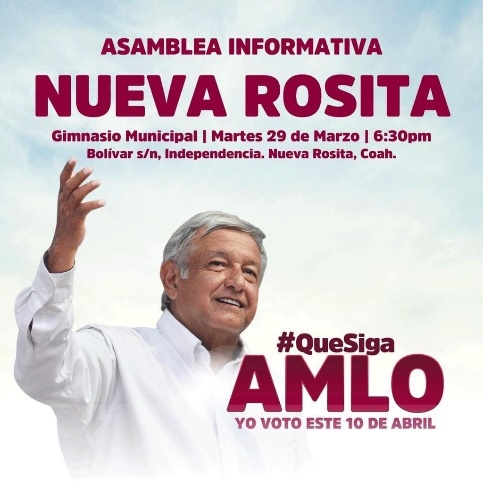 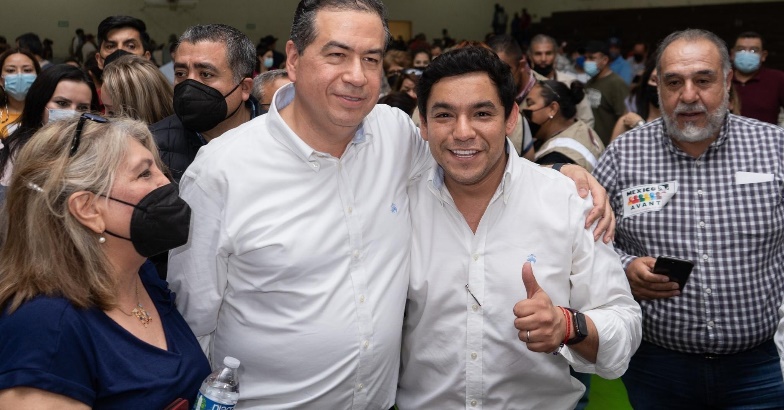 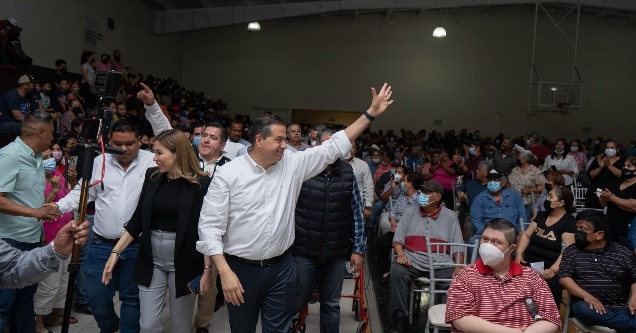 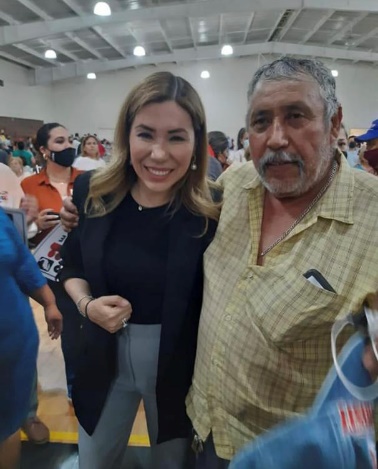 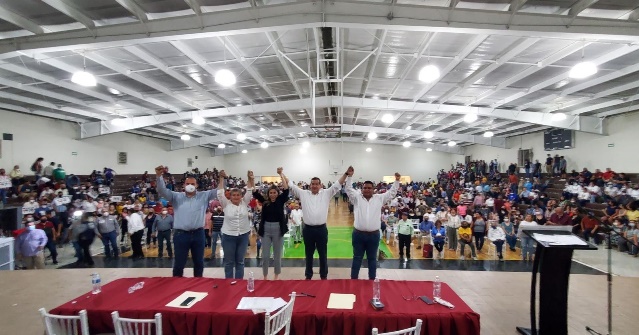 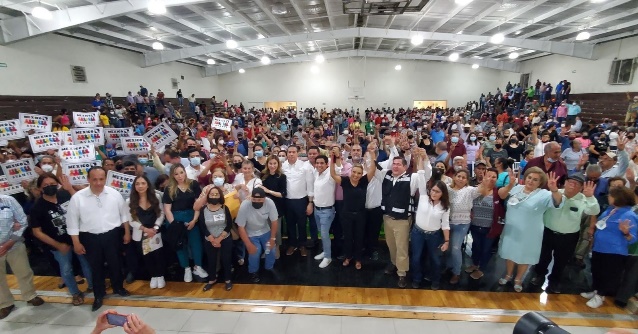 Ante estos acontecimientos, es claro la violación a la veda electoral es por ello que necesitamos la intervención de nuestras autoridades electorales y que se sancione de manera ejemplar a todos quienes se hayan visto involucrados en dicho proselitismo.Por lo antes expuesto y con fundamento en los preceptos invocados de la Ley Orgánica del Congreso del Estado de Coahuila, se propone la aprobación, por la vía de urgente y obvia resolución, del siguiente: PUNTO DE ACUERDOÚNICO. - Envíese un exhorto al Consejo General del Instituto Nacional Electoral para que sancione conforme a los criterios establecidos por el mismo instituto, a los servidores públicos que se encontraban haciendo propaganda para la revocación de mandato a favor del Presidente Andrés Manuel López Obrador, evento que se llevó a cabo el martes 29 de marzo del 2022 en el Municipio de San Juan de Sabinas en Coahuila.Saltillo, Coahuila de Zaragoza, a 05 de abril de 2022.Es Cuanto.ATENTAMENTE,“POR UNA PATRIA ORDENADA Y GENEROSA Y UNA VIDA MEJOR Y MÁS DIGNA PARA TODOS”PROPOSICIÓN CON PUNTO DE ACUERDO QUE PRESENTA LA DIPUTADA MARÍA BÁRBARA CEPEDA BOEHRINGER, EN CONJUNTO CON LAS Y LOS DIPUTADOS INTEGRANTES DEL GRUPO PARLAMENTARIO “MIGUEL RAMOS ARIZPE” DEL PARTIDO REVOLUCIONARIO INSTITUCIONAL, CON EL OBJETO DE ENVIAR UN ATENTO EXHORTO AL GOBIERNO FEDERAL, PARA QUE A TRAVÉS DE LA COMISIÓN PARA PONER FIN A TODA FORMA DE VIOLENCIA CONTRA NIÑAS, NIÑOS Y ADOLESCENTES SE REFUERCE O REPLANTEE LA MANERA EN COMO SE ATIENDE ESTA PROBLEMÁTICA.  H.  PLENO DEL CONGRESO DEL ESTADODE COAHUILA DE ZARAGOZA.PRESENTE.-La suscrita Diputada María Barbará Cepeda Boehringer, conjuntamente con las demás Diputadas y Diputados integrantes del Grupo Parlamentario “Miguel Ramos Arizpe”, del Partido Revolucionario Institucional, con fundamento en lo dispuesto por los artículos 179, 180, 181, 182 y demás relativos de la Ley Orgánica del Congreso del Estado de Coahuila de Zaragoza, nos permitimos presentar ante esta Soberanía, la presente proposición con punto de acuerdo, solicitando que la misma sea considerada de urgente y obvia resolución en base a las siguientes:CONSIDERACIONESEl artículo 19 de la Convención sobre los Derechos del Niño y la Observación General N° 13 del Comité de los Derechos del Niño, establece que se entiende por violencia “toda forma de perjuicio o abuso físico o mental, descuido o trato negligente, malos tratos o explotación, incluido el abuso sexual mientras el niño se encuentre bajo la custodia de los padres, de un representante legal o de cualquier otra persona que lo tenga a su cargo”. En el mes de julio del año 2016, México se adhirió como uno de los países pioneros de la Alianza Global para poner fin a la Violencia contra los Niños y Adolescentes; la cual es una iniciativa internacional encabezada por la Organización de las Naciones Unidas y cuyo objetivo consiste en maximizar los esfuerzos de los países por atender esta situación, en colaboración estrecha con el sector social y privado, definiendo acciones que permitan atender de manera prioritaria y urgente este flagelo.En cuanto a esta situación, la Organización Save the Children, alertó que durante el año 2021 hubo más de 27 mil 772 delitos en contra de niñas, niños y adolescentes en nuestro país, tan solo en ese año, 2450 fueron homicidios, es decir, 7 homicidios diarios, mas de 107 feminicidios de niñas y adolescentes, en promedio 9 feminicidios mensuales, y 13 758 lesiones, por  lo que al menos 37 niñas y niños sufrieron violencia física.Asimismo, se registraron 233,978 reportes de violencia familiar, lo que representa un aumento del 83.62% con respecto al 2015 y en materia de violación, los casos aumentaron de 12,619 denuncias en 2015 a más de 19,484 en 2021.Save the Children no ha sido la única organización que ha alertado sobre la violencia contra la niñez y adolescencia, pues la Red por los Derechos de la Infancia  en México (REDIM) reveló que durante el año 2021, la violencia armada dejó un saldo de 728 homicidios con arma de fuego entre niñas, niños y adolescentes, esto informó al presentar el balance anual, y en donde además, dio a conocer que en total, los homicidios de personas entre 0 y 17 años aumentaron un 2.7%, de dos mil 182 a dos mil 240 entre los meses de enero a noviembre de 2020 y 2021.Todo esto sin tomar en cuenta los múltiples casos que no son ni identificados y mucho menos denunciados, y que ponen en riesgo la dignidad, integridad, el desarrollo y la vida de niñas, niños y adolescentes.Sin embargo, en este contexto, y pese a estas cifras, la violencia no ha parado, pues en este año hemos presenciado desde hechos de discriminación, revictimización y daño a la intimidad, hasta el abandono, la violencia sexual, la desaparición, las lesiones y el homicidio de niñas, niños y adolescentes en nuestro país.Como podemos ver, la violencia en México no distingue edades, y lamentablemente en muchos de los casos esta es generada por personas cercanas al entorno familiar, escolar o comunitario, en donde si bien en lugar de ser ese espacio, o personas con quien se pudieran sentir seguras, ocurre todo lo contrario. La violencia, en sus manifestaciones más directas, afecta a todas las niñas, niños y adolescente independientemente de su condición económica o social, sin embargo, corren mayores riesgos quienes se encuentran más vulnerables por situaciones de abandono o negligencia, marginación, discapacidad, migración, desplazamiento forzado o contextos de violencia armada.Por ello, es urgente construir y desarrollar políticas publicas, pero eficaces en las que niñas, niños y adolescentes sean el centro de estas, y con ello consolidar acciones para proteger su integridad, seguridad y evitar que vuelvan a suceder una y otra vez estos terribles actos. El actual Gobierno Federal como bien sabemos, esta llevando a cabo acciones que en lugar de avanzar y ayudar están retrocediendo, pues un ejemplo claro es el interés que tiene en subsumir el Sistema Nacional de Protección de Niñas, Niños y Adolescentes (SIPINNA) al Sistema Nacional para el Desarrollo Integral de la Familia, recordando que este se creó precisamente desde la perspectiva de que una sola institución no es suficiente para hacerse cargo de la tercera parte de la población en el país y menos desde un enfoque de derechos.Pues como lo señala la REDIM, darle el carácter asistencial al SIPINNA y sin facultades para coordinar al estado mexicano,  es eliminar a niñas, niños y adolescentes de nuevo del mapa y retroceder en materia de derechos de la niñez y adolescencia en nuestro país.Así mismo ha sido un gobierno aferrado a no proteger y cuidar la salud de las niñas y niños, pues actualmente en el tema de la vacunación contra el COVID-19 ha insistido tanto en que no es necesario vacunarlos pese a que es fundamental para garantizar su derecho a la protección en salud.Es preocupante, que en algunos casos la comisión de delitos y/o acciones que llegan a vulnerar los derechos de niñas, niños y adolescentes, sean ignorados por las principales autoridades como lo es en nuestro país por el Gobierno Federal.Por ello, ante las diferentes formas de violencia que se han presentado en NNA en nuestro país, Save the Children hizo un llamado al gobierno mexicano a implementar un Programa de Emergencia para Prevenir, Atender, Sancionar y Erradicar todas las formas de Violencia contra las niñas, niños y adolescentes, pues ellas y ellos tienen derecho a vivir una vida libre de toda forma de violencia y a que se resguarde su integridad personal, a fin de lograr las mejores condiciones de bienestar y el libre desarrollo de su personalidad, tal y como lo establece la Ley General de los Derechos de Niñas, Niños y Adolescentes.Independientemente de su naturaleza, todas las formas de violencia contra NNA tienen graves consecuencias y es necesario prevenirlas y atenderlas; es por esto, que exhortamos al Gobierno Federal a través de la Comisión para poner fin a toda forma de violencia contra niñas, niños y adolescentes, la cual fue creada el 15 de diciembre de 2016, y cuyo principal objetivo es articular las principales iniciativas y procesos gubernamentales en materia de prevención, protección, atención y respuesta a la violencia en su contra.Siendo que para Coahuila, para nuestro Partido, y para nosotros, las niñas, niños y adolescentes son y serán prioridad, estamos conscientes que es importante redoblar los esfuerzos en los tres niveles de gobierno, para acelerar resultados que pongan fin a la violencia contra la niñez. Por lo anteriormente expuesto y fundado, se presenta ante este H. Pleno del Congreso del Estado solicitando que sea tramitado como de urgente y obvia resolución el siguiente:PUNTO DE ACUERDOÚNICO.- SE ENVIE UN ATENTO EXHORTO AL GOBIERNO FEDERAL, PARA QUE A TRAVÉS DE LA COMISIÓN PARA PONER FIN A TODA FORMA DE VIOLENCIA CONTRA NIÑAS, NIÑOS Y ADOLESCENTES SE REFUERCE O REPLANTEE LA MANERA EN COMO SE ATIENDE ESTA PROBLEMÁTICA. A T E N T A M E N T ESaltillo, Coahuila, 05 de abril de 2022DIP. MARÍA BARBARÁ CEPEDA BOEHRINGERDEL GRUPO PARLAMENTARIO “MIGUEL RAMOS ARIZPE”DEL PARTIDO REVOLUCIONARIO INSTITUCIONALCONJUNTAMENTE CON LAS DEMÁS DIPUTADAS Y DIPUTADOS INTEGRANTES DEL GRUPO PARLAMENTARIO “MIGUEL RAMOS ARIZPE” DEL PARTIDO REVOLUCIONARIO INSTITUCIONAL.H. PLENO DEL CONGRESO DEL ESTADO DE COAHUILA DE ZARAGOZA.PRESENTE. – Proposición con Punto de Acuerdo que presenta la Diputada Luz Natalia Virgil Orona, conjuntamente con los diputados integrantes del Grupo Parlamentario “Carlos Alberto Páez Falcón”, del Partido Acción Nacional, con objeto de que la Comisión de Auditoría Gubernamental y Cuenta Pública de esta Soberanía  solicite a la Universidad Autónoma de Coahuila que rinda un informe detallado a este  Congreso acerca de la investigación que realizó su órgano de control interno (contraloría) sobre las empresas que fueron detectadas en 2018 como proveedores irregulares de esta universidad; lo anterior con base en la siguiente: Exposición de MotivosEn fecha 09 de octubre de 2018, el grupo parlamentario del PAN en la LXI Legislatura presentó una proposición con puntos de acuerdo con el petitorio siguiente: “que  este H. Pleno solicite  a  la    Comisión General de Hacienda, así como al Titular del Órgano Interno de Control de la Universidad Autónoma de Coahuila que,  de acuerdo a sus atribuciones informen a esta Soberanía el estatus o situación legal de las empresas que se citan en la presente proposición, como proveedores  de esta casa de estudios.Asimismo, que, por conducto de la Comisión de Auditoría Gubernamental y Cuenta Pública, se dé vista a la Auditoría Superior del Estado, solicitando una investigación al respecto de las empresas mencionadas” Por su relación con la presente proposición y por estar ahí contenidos los antecedentes del caso, nos permitimos reproducir algunas de la parte de la exposición de motivos:“…En fecha domingo 07 del presente mes y año, el periódico Zócalo, de Saltillo, dio a conocer que, en la Universidad Autónoma de Coahuila, se asignaron millones de pesos a empresas que ni siquiera tienen domicilio real, o naves de operación. La nota en cuestión, para no editarla o ponerle palabras nuestras, dice lo siguiente:Fuente: la que se lee http://www.zocalo.com.mx/new_site/articulo/saquean-uadec-con-empresas-fantasma“…..La empresa Aplicación y Adecuación de Tecnologías, S.A. de C.V., fue contratada por la Universidad Autónoma de Coahuila para realizar una serie de análisis, pruebas y experimentos de alta especialización, por lo cual cobró al menos 14 millones 579 mil pesos, sin embargo, el domicilio fiscal, calle José María Rodríguez 769 de la colonia Los Lagos, aquí en Saltillo, es un lote baldío.Esta empresa, que existe sólo de membrete, es una de las al menos 60 empresas fantasma con domicilios fiscales en Saltillo, Ramos Arizpe, Torreón, Monterrey y Ciudad de México, mediante las cuales se saqueó sistemáticamente a la UAdeC durante la gestión como rector de Blas José Flores Dávila, actual secretario de Finanzas del Gobierno del Estado.Más de 400 millones de pesos fueron desviados en la Universidad a través de esta red de empresas pantalla o factureras. Casas abandonadas, parques públicos, dependencias de Gobierno, patios privados, oficinas vacías y terrenos baldíos fue lo que Zócalo detectó al visitar los domicilios fiscales de las sociedades anónimas por medio de las cuales sustrajeron centenares de millones de pesos de la Tesorería de la UAdeC, a cargo de Francisco M. Osorio Morales, hoy subsecretario de Educación Superior.Cuestionado al respecto, el actual secretario de Finanzas manifestó desconocer a detalle el movimiento o contrataciones de servicios con las empresas referidas, pero aseguró que su gestión fue auditada por la Federación, el Estado y una firma de renombre, y que no se detectaron irregularidades.La firma de renombre a la que alude Blas José Flores Dávila es Consultores Asociados J. Rodríguez Turcato, S.C, con domicilio fiscal en calle Río Pánuco 55, interior 903, de la colonia Cuauhtémoc, en la Ciudad de México, que si bien existe como una pequeña oficina con mobiliario básico, no lleva a cabo operaciones. Zócalo la visitó en distintas ocasiones, en diferentes días y horarios “de oficina” y nunca se localizó a una sola persona laborando en dichas oficinas.La firma cobró a la Universidad por sus “servicios” más de 27 millones 600 mil pesos. Es la misma que utilizó Javier Duarte, el exgobernador de Veracruz preso por peculado y asociación delictuosa para avalar informes financieros.La “empresa” CH Ingeniería y Proyectos, S.A. de C.V., con domicilio fiscal en la calle Luz Saviñón 9 de la colonia Del Valle, en la Ciudad de México, no es más que un modesto departamento, pero ha facturado a la UAdeC más de 51 millones de pesos por renta de vehículos. Como los ejemplos descritos, Zócalo encontró decenas de empresas y detectó miles de facturas que establecen una notoria discordancia entre los servicios supuestamente contratados y la evidente incapacidad de proveerlos por parte de una red de empresas que literalmente existen sólo en el papel.Alfonso Javier Vega PeñaTiene domicilio registrado en calle Ciruelos 118, colonia Torreón Jardín, en Torreón. Recibió más de 12 millones de pesos por los trabajos de cimentación-albañilería, acabados e instalación eléctrica en la construcción del Centro de Investigación para la Gestación de la Inovación y Desarrollo Empresarial (C.I.G.I.D.E.) para la Facultad de Contaduría y Administración UT. El sitio del registro es una casa habitación.Lozano Gil Consultores SCCon domicilio en calle Río Sena 158, en la colonia Roma de Monterrey, Nuevo León, con código postal 64700, recibió más de 24 millones de pesos por el concepto de “rediseño de los procesos”. El sitio del registro es una casa habitación…” Fin de la cita. Y así, en la proposición con puntos de acuerdo fueron citadas todas y cada una de las empresas enunciadas en la nota periodística, con sus respectivos antecedentes. A los pocos días, el 12 de octubre de ese mismo año, el rector de la Universidad, Salvador Hernández Vélez, declaró a medios que “no eran empresas fantasmas, que la Universidad tenía en su poder sus actas constitutivas y sus estados de situación fiscal”. Y reiteró que consideraba importante realizar una revisión a profundidad y manifestó estar dispuesto a que se les audite para ver si hay alguna irregularidad en los procesos y en determinado momento se actúe conforme a derecho…” Además, señaló que la contraloría interna de la UAdeC estaba realizando una revisión exhaustiva de estas empresas.Pues bien, han pasado más de tres años y cinco meses, y no se supo nada más del asunto, fue sepultado por las autoridades, apostándole al silencio y al olvido como en tantos otros casos; sin embargo, nosotros no olvidamos, los diputados de Acción Nacional no quitaremos el dedo del renglón, los hechos ocurrieron cuando ya estaba en vigor la nueva Ley General de Responsabilidades Administrativas, que obliga a los órganos de control a investigar de oficio todas las irregularidades, sin poder mirar para otro lado ni congelar las investigaciones como se hacia en el sistema de responsabilidades anterior. Ahora no es así, las contralorías deben actuar, deben seguir un protocolo de investigación, deben entregar un informe de presunta responsabilidad y en su caso, darle el curso necesario al proceso para que se culmine en sanciones no graves o graves según sea el caso. O bien, en la determinación de no responsabilidad. Por otra parte, la Ley General de Transparencia y Acceso a la Información, vigente desde el día 05 de mayo de 2015, establece lo que se lee:Artículo 115. No podrá invocarse el carácter de reservado cuando:I.	Se trate de violaciones graves de derechos humanos o delitos de lesa humanidad, oII.	Se trate de información relacionada con actos de corrupción de acuerdo con las leyes aplicables.A palabra empeñada por el rector Hernández Vélez, en el sentido de que la contraloría ya estaba en esos días investigando los hechos, nos corresponde a todos los coahuilenses y a las diputadas y diputados de este Congreso conocer la verdad, el resultado final de esa investigación. Por las razones expuestas, presentamos a esta soberanía la siguiente: Proposición con Puntos de AcuerdoÚNICO. - Túrnese la presente a la Comisión de Auditoría Gubernamental y Cuenta Pública, para efectos de su estudio y dictamenFundamos esta petición en los artículos 21, Fracción VI, 94, Fracción I, 179, 180 y 182 párrafo segundo de La Ley Orgánica del Congreso del Estado de Coahuila de Zaragoza. ATENTAMENTE“Por una patria ordenada y generosa y una vida mejor y más digna para todos”. Grupo Parlamentario “Carlos Alberto Páez Falcón” del Partido Acción Nacional. Saltillo, Coahuila de Zaragoza, 05 de abril de 2022			___________________________________________	DIP. LUZ NATALIA VIRGIL ORONA       ____________________			              __________________         DIP. MAYRA LUCILA 			          DIP. RODOLFO GERARDO          VALDÉS GONZÁLEZ			              WALSS AURIOLES     PROPOSICIÓN CON PUNTO DE ACUERDO QUE PRESENTAN LAS DIPUTADAS Y DIPUTADOS INTEGRANTES DEL GRUPO PARLAMENTARIO “MIGUEL RAMOS ARIZPE” DEL PARTIDO REVOLUCIONARIO INSTITUCIONAL, POR CONDUCTO DE LA DIPUTADA OLIVIA MARTÍNEZ LEYVA, CON EL OBJETO DE EXHORTAR A LOS 38 MUNICIPIOS DE LA ENTIDAD, PARA QUE EN MEDIDA DE SUS POSIBILIDADES INTENSIFIQUEN LAS CAMPAÑAS Y MEDIDAS DE CONCIENTIZACIÓN Y PREVENCIÓN DE ACCIDENTES VIALES POR EL USO DE DISPOSITIVOS MÓVILES AL MOMENTO DE LA CONDUCCIÓN DE UN VEHÍCULO AUTOMOTOR.H. PLENO DEL CONGRESO DEL ESTADO DE COAHUILA DE ZARAGOZAP R E S E N T E.-La suscrita, conjuntamente con las Diputadas y Diputados integrantes del Grupo Parlamentario “Miguel Ramos Arizpe”, del Partido Revolucionario Institucional, con fundamento en lo dispuesto por los artículos 21 fracción VI, 179, 180, 181, 182 y demás relativos de la Ley Orgánica del Congreso del Estado Independiente, Libre y Soberano de Coahuila de Zaragoza, así como los artículos 16 fracción IV, 47 fracción IV, V y VI del Reglamento Interior de Prácticas Parlamentarias del Congreso del Estado Libre e Independiente de Coahuila de Zaragoza, nos permitimos presentar a esta Soberanía, la presente proposición con punto de acuerdo, en base a las siguientes:C O N S I D E R A C I O N E SLos primeros datos registrados que se tienen sobre el parque vehicular de México datan de principios del siglo XX, cuando aparecen los primeros automóviles de combustión interna, asimismo, se incluían los tranvías y automóviles eléctricos importados en ese entonces por una empresa trasnacional de renombre en el país.En noviembre de 1911, el señor Miguel Lebrija, fue nombrado inspector de tráfico de automóviles del Ayuntamiento del Distrito Federal, convirtiéndose en la primera persona en llevar un registro del parque vehicular en la Ciudad de México, dando cuenta que entre julio de 1911 y marzo de 1912 se habían importado 242 automóviles, que, sumados a los inventariados previamente, alcanzaban la cifra de 2,400 vehículos de motor registrados en el país.Más recientemente, en México, de conformidad con los datos proporcionados por el último conteo de parque vehicular realizado por el Instituto Nacional de Estadística y Geografía (INEGI) se encuentran registrados 50,347,569 vehículos en el país, esto sin mencionar con algunos no registrados que se encuentren transitando actualmente por territorio nacional.Aunado a lo anterior y siguiendo los datos del INEGI, en Coahuila se tiene un estimado total de 1,005,474 vehículos automotores registrados, reflejándose esto principalmente en las ciudades de mayor urbanización en el Estado.Ahora bien, la modernización y el acelerado desarrollo tecnológico que se ha vivido en la última década ha generado el consumo masivo de productos tecnológicos de comunicación como lo son las tabletas o teléfonos inteligentes (Smartphones) en todos los sectores poblacionales del país.Según los datos de la última Encuesta Nacional de la Dinámica Demográfica del INEGI, en México residen aproximadamente más de 125 millones de personas, de las cuales 51.1% son mujeres y 48.9% son hombres, y a su vez se tiene un registro aproximado de teléfonos inteligentes que asciende cerca de los 112 millones de equipos en manos de mexicanos, número que crece a diario y a gran escala.Si bien estos dispositivos han facilitado la difusión de información y comunicación como nunca, también han generado una dependencia al usuario por mantenerse continuamente al pendiente de mensajes, llamadas y noticias en todo momento.Actualmente, México es uno de los países con mayores problemas en el uso de dispositivos móviles, ya que de acuerdo un estudio realizado por la revista “Forbes”, el uso de smartphones por jóvenes entre 15 y 29 años es por encima de 40% anual, con un estimado de 40 millones de teléfonos utilizados por este sector poblacional.Derivado de lo anterior y observando la tendencia al alza en el uso de dispositivos móviles, en 2008 se identificó el primer caso de un nuevo trastorno que se denominó como “nomofobia”, trastorno nombrado por el término en inglés "no-mobile phobia" (fobia a estar sin móvil), enfermedad que cada vez ha tenido un mayor índice a nivel mundial.Suamando los factores anteriores, les comento que el presidente de la Alianza Nacional por la Seguridad Vial (Anasevi) ha manifestado que aproximadamente se sufren 16 mil muertes al año, es decir 44 al día a causa de accidentes viales, siendo esto la primera causa de muerte de niñas, niños y jóvenes en el país.La mayoría de los municipios de Coahuila, han realizado campañas de prevención de accidentes viales de manera continua y de igual forma se han endurecido las sanciones para todo aquel que infrinja los reglamentos de tránsito y vialidad, consiguiendo buenos resultados en la ciudadanía.Así mismo, la Cruz Roja Mexicana ha contribuido con campañas de prevención vial, como la realizada en 2019, la cual tenía como eslogan “#VivoEstásCool” mediante la cual se difundió la importancia de las diferentes medidas de seguridad para salvaguardar la vida de todas y todos los conductores de vehículos automotores, así como de peatones y ciclistas.Todas estas acciones han sido muy positivas en la prevención de accidentes viales en la Entidad; sin embargo, los índices de percances viales continúan en aumento, especialmente ahora que los índices de contagios de la pandemia del COVID-19 se estabilizaron, consiguiendo un semáforo epidemiológico verde en Coahuila.Es fundamental que los municipios intensifiquen sus campañas de seguridad vial, especialmente aquellas encaminadas a no utilizar dispositivos móviles al momento de conducir, para que de esta forma logremos concientizar en mayor medida a la ciudadanía y a su vez poner el ejemplo para las nuevas generaciones de conductores, a fin de prevenir la mayor cantidad de accidentes y fallecimientos derivados de la falta de atención al momento de conducir un vehículo automotor.Finalmente, por todo lo anteriormente expuesto, se presenta ante esta Soberanía, el siguiente:PUNTO DE ACUERDOÚNICO. -  SE EXHORTA A LOS 38 MUNICIPIOS DE LA ENTIDAD, PARA QUE EN MEDIDA DE SUS POSIBILIDADES INTENSIFIQUEN LAS CAMPAÑAS Y MEDIDAS DE CONCIENTIZACIÓN Y PREVENCIÓN DE ACCIDENTES VIALES POR EL USO DE DISPOSITIVOS MÓVILES AL MOMENTO DE LA CONDUCCIÓN DE UN VEHÍCULO AUTOMOTOR.A T E N T A M E N T ESaltillo, Coahuila de Zaragoza, a 05 de abril de 2022.DIP. OLIVIA MARTÍNEZ LEYVADEL GRUPO PARLAMENTARIO “MIGUEL RAMOS ARIZPE”DEL PARTIDO REVOLUCIONARIO INSTITUCIONALCONJUNTAMENTE CON LAS DEMAS DIPUTADAS Y LOS DIPUTADOS INTEGRANTES DEL GRUPO PARLAMENTARIO “MIGUEL RAMOS ARIZPE”, DEL PARTIDO REVOLUCIONARIO INSTITUCIONAL.DIP. MARÍA EUGENIA GUADALUPE CALDERÓN AMEZCUADIP. MARÍA ESPERANZA CHAPA GARCÍADIP. JESÚS MARÍA MONTEMAYOR GARZADIP. JORGE ANTONIO ABDALA SERNADIP. MARÍA GUADALUPE OYERVIDES VALDÉZDIP.  RICARDO LÓPEZ CAMPOSDIP. RAÚL ONOFRE CONTRERASDIP. OLIVIA MARTÍNEZ LEYVADIP. EDUARDO OLMOS CASTRODIP. MARIO CEPEDA RAMÍREZDIP. HECTOR HUGO DÁVILA PRADODIP. EDNA ILEANA DÁVALOS ELIZONDODIP. LUZ ELENA GUADALUPE MORALES NÚÑEZDIP. MARÍA BARBARA CEPEDA BOHERINGERDIP. ÁLVARO MOREIRA VALDÉSDIP. ÁLVARO MOREIRA VALDÉSDIP. ÁLVARO MOREIRA VALDÉSTotal20,838,108100%Limitación para caminar8, 096, 386 38.8%Para ver12, 727, 653 61.0%Para escuchar5,104,664 24.4%Para hablar o comunicarse2,234,303 10.7%Para atender el cuidado personal2,430,290 11.6%Para recordar o concentrarse4,956,420 23.7%Condición mental1,590,583 7.6%DIP. MARÍA EUGENIA GUADALUPE CALDERÓN AMEZCUADIP. MARÍA ESPERANZA CHAPA GARCÍADIP. JESÚS MARÍA MONTEMAYOR GARZADIP. JORGE ANTONIO ABDALA SERNA DIP. MARÍA GUADALUPE OYERVIDES VALDÉZDIP.  RICARDO LÓPEZ CAMPOSDIP. RAÚL ONOFRE CONTRERASDIP. OLIVIA MARTÍNEZ LEYVADIP. EDUARDO OLMOS CASTRODIP. MARIO CEPEDA RAMÍREZDIP. HECTOR HUGO DÁVILA PRADODIP. LUZ ELENA GUADALUPE MORALES NÚÑEZDIP. EDNA ILEANA DÁVALOS ELIZONDODIP. MARTHA LOERA ARÁMBULADIP. MARÍA BÁRBARA CEPEDA BOEHRINGERDIP. MARÍA BÁRBARA CEPEDA BOEHRINGERDIP. MARÍA BÁRBARA CEPEDA BOEHRINGERDIP. MARÍA EUGENIA GUADALUPE CALDERÓN AMEZCUADIP. MARÍA ESPERANZA CHAPA GARCÍADIP. JESÚS MARÍA MONTEMAYOR GARZADIP. JORGE ANTONIO ABDALA SERNADIP. MARÍA GUADALUPE OYERVIDES VALDÉZDIP.  RICARDO LÓPEZ CAMPOSDIP. RAÚL ONOFRE CONTRERASDIP. OLIVIA MARTÍNEZ LEYVADIP. EDUARDO OLMOS CASTRODIP. MARIO CEPEDA RAMÍREZDIP. HECTOR HUGO DÁVILA PRADODIP. LUZ ELENA GUADALUPE MORALES NÚÑEZDIP. MARÍA BARBARA CEPEDA BOHERINGERDIP. MARTHA LOERA ARÁMBULADIP. ÁLVARO MOREIRA VALDÉSDIP. ÁLVARO MOREIRA VALDÉSDIP. ÁLVARO MOREIRA VALDÉSDIP. MAYRA LUCILA VALDÉS GONZÁLEZDIP. RODOLFO GERARDO WALS AURIOLESDIP. LUZ NATALIA VIRGIL ORONADIP. MARÍA EUGENIA GUADALUPE CALDERÓN AMEZCUADIP. MARÍA ESPERANZA CHAPA GARCÍADIP. JESÚS MARÍA MONTEMAYOR GARZADIP. JORGE ANTONIO ABDALA SERNA DIP. MARÍA GUADALUPE OYERVIDES VALDÉZDIP.  RICARDO LÓPEZ CAMPOSDIP. RAÚL ONOFRE CONTRERASDIP. OLIVIA MARTÍNEZ LEYVADIP. EDUARDO OLMOS CASTRODIP. MARIO CEPEDA RAMÍREZDIP. HECTOR HUGO DÁVILA PRADODIP. LUZ ELENA GUADALUPE MORALES NÚÑEZDIP. EDNA ILEANA DÁVALOS ELIZONDODIP. MARTHA LOERA ARÁMBULADIP. ÁLVARO MOREIRA VALDÉSDIP. ÁLVARO MOREIRA VALDÉSDIP. ÁLVARO MOREIRA VALDÉSDIP. MARÍA EUGENIA GUADALUPE CALDERÓN AMEZCUADIP. MARÍA ESPERANZA CHAPA GARCÍADIP. JESÚS MARÍA MONTEMAYOR GARZADIP. JORGE ANTONIO ABDALA SERNA DIP. MARÍA GUADALUPE OYERVIDES VALDÉZDIP.  RICARDO LÓPEZ CAMPOSDIP. RAÚL ONOFRE CONTRERASDIP. EDUARDO OLMOS CASTRODIP. HECTOR HUGO DÁVILA PRADODIP. MARIO CEPEDA RAMÍREZDIP. EDNA ILEANA DÁVALOS ELIZONDODIP. LUZ ELENA GUADALUPE MORALES NÚÑEZDIP. MARÍA BÁRBARA CEPEDA BOHERINGERDIP. MARTHA LOERA ARÁMBULADIP. ÁLVARO MOREIRA VALDÉSDIP. ÁLVARO MOREIRA VALDÉSDIP. ÁLVARO MOREIRA VALDÉS